LEGEcu privire la supravegherea pieței și omologarea vehiculelornr. _____ din ___/____/2017Parlamentul adoptă prezenta lege organică.CAPITOLUL IOBIECT, DOMENIU DE APLICARE ȘI DEFINIȚIIArticolul 1 Obiect(1)  Prezenta lege transpune parțial prevederile Directivei nr. 2007/46/CE a Parlamentului European și a Consiliului  din 5 septembrie 2007 de stabilire a unui cadru pentru omologarea autovehiculelor și remorcilor acestora, precum și a sistemelor, componentelor și unităţilor tehnice separate destinate vehiculelor respective, publicat în Jurnalul Oficial al Uniunii Europene (JO) 
nr. L 263, 9.10.2007, Regulamentul (UE) nr. 168/2013 al Parlamentului European și al Consiliului din 15 ianuarie 2013 privind omologarea si supravegherea pieţei pentru vehiculele cu doua sau trei roti si pentru cvadricicluri, publicat în Jurnalul Oficial al Uniunii Europene (JO) 
nr. L 60, 2.3.2013, Regulamentul (UE) nr. 167/2013 al Parlamentului European și al Consiliului din 5 februarie 2013 privind omologarea și supravegherea pieței pentru vehiculele agricole și forestiere, publicat în Jurnalul Oficial al Uniunii Europene (JO) nr. L 60, 2.3.2013.(2) Prezenta lege stabilește cerințele administrative privind omologarea de tip și individuală a tuturor vehiculelor rutiere, agricole şi forestiere, sistemelor, componentelor și unităților tehnice separate noi.  (3)  Prezenta lege instituie dispoziții privind supravegherea pieței pentru vehiculele rutiere, agricole şi forestiere, sistemele, componentele și unitățile tehnice separate care fac obiectul omologării, precum și cerințele pentru supravegherea pieței pentru piesele și echipamentele pentru aceste vehicule.(4)  Prezenta lege nu aduce atingere aplicării legislației privind siguranța rutieră.Articolul 2 Domeniu de aplicare (1)   Prezenta lege se aplică: a) tuturor vehiculelor destinate să circule în rețeaua rutieră publică;b) tractoarelor (categoria T şi C);c) remorcilor (categoria R);d) tractoare cu șenile (categoria C);e) tractoare cu roți cu destinație specială (categoriile T4.1 și T4.2)f) echipamentelor remorcate interschimbabile (categoria S);g) sistemelor, componentelor și unităților tehnice separate; e) pieselor și echipamentelor proiectate și fabricate pentru a funcționa pe vehicule.(2)  Prezenta lege nu se aplică următoarelor vehicule:(a) vehiculele cu o viteză maximă constructivă mai mică de 6 km/h;(b) vehiculele destinate exclusiv utilizării de către persoanele cu handicap fizic;(c) vehiculele destinate exclusiv a fi conduse de un pieton;(d) vehiculele destinate utilizării exclusiv în competiții;(e) vehiculele concepute și construite pentru a fi folosite de către serviciile armate, serviciile de protecție civilă, cele de combatere a incendiilor, forțele de menținere a ordinii publice și serviciile medicale de urgență;(f) vehiculele cu pedale cu pedalare asistată echipate cu un motor electric auxiliar cu puterea nominală continuă mai mică sau egală cu 250 W, a cărui asistare este întreruptă atunci când ciclistul încetează să pedaleze sau este redusă progresiv pe măsură ce viteza vehiculului crește, fiind întreruptă complet înainte ca viteza vehiculului să atingă 25 km/h;(g) vehiculele cu autoechilibrare;(h) vehiculele neprevăzute cu cel puțin un loc șezând;i) echipamentelor interschimbabile care sunt ridicate complet de la sol sau care nu se pot articula în jurul unui ax vertical atunci cînd vehiculul la care sunt atașate se află în circulație pe un drum.Articolul 3 DefinițiiÎn sensul prezentei legi, se aplică următoarele definiții:„autoritate de omologare” înseamnă autoritatea desemnată de Guvern, responsabilă de toate aspectele omologării de tip a unui vehicul, sistem, componentă sau unitate tehnică separată, de procesul de autorizare, de eliberarea și, după caz, retragerea sau refuzarea certificatului de omologare, de legătura cu autoritățile competente în materie de omologare ale altor state membre, de desemnarea serviciilor tehnice și de supravegherea respectării de către producător a obligațiilor sale în materie de conformitate a producției;„autoritate de supraveghere a pieței” înseamnă o autoritate desemnată de Guvern, responsabilă cu supravegherea pieței Republicii Moldova; ,,autovehicul” înseamnă orice vehicul cu motor, complet, completat sau incomplet, care se deplasează prin propriile sale mijloace, având cel puțin patru roți, cu o viteză maximă constructivă mai mare de 25 km/h;,,autovehicul hibrid”  înseamnă un vehicul cu cel puțin două convertoare de energie diferite și două sisteme diferite de stocare a energiei (montate pe vehicul) pentru a-i asigura propulsia;„cerințe alternative” înseamnă dispoziții administrative și cerințe tehnice care vizează asigurarea unui nivel de siguranță rutieră, de protecție a mediului și de securitate la locul de muncă echivalente în cea mai mare măsură posibilă cu nivelul prevăzut de unul sau mai multe acte de punere în aplicare.„ certificat de conformitate” înseamnă documentul eliberat de producător care certifică că un vehicul produs este conform cu tipul de vehicul omologat;„certificat de omologare de tip” înseamnă documentul prin care autoritatea de omologare certifică în mod oficial faptul că un tip de vehicul, sistem, componentă sau unitate tehnică separată este omologat;„componentă” înseamnă un dispozitiv care trebuie să îndeplinească cerințele din prezenta lege sau din orice act delegat sau de punere în aplicare adoptat în temeiul prezentei legi, care este destinat sa facă parte dintr-un vehicul și al cărui tip poate fi omologat independent de vehicul în conformitate cu prezenta lege și cu actele de punere în aplicare sau de punere în aplicare adoptate în temeiul prezentei legi, în cazul în care aceste acte dispun în mod specific acest lucru;„distribuitor” înseamnă orice persoană fizică sau juridică din lanțul de aprovizionare, alta decât producătorul sau importatorul, care pune la dispoziție pe piață un vehicul, sistem, componentă, unitate tehnică separată, piesă sau echipament;„echipament” înseamnă orice bunuri, altele decât piesele care pot fi adăugate unui vehicul sau instalate pe acesta;,,echipament remorcat interschimbabil” - înseamnă orice vehicul utilizat în agricultură sau lucrări forestiere construit pentru a fi remorcat de un tractor și care modifică funcția acestuia sau îi adaugă o nouă funcție, este permanent echipat cu utilaje sau este destinat prelucrării de materiale, poate fi dotat cu o platformă de încărcare proiectată și construită să preia orice unelte sau dispozitive necesare pentru executarea funcțiilor prevăzute și pentru a depozita temporar orice materiale produse sau necesare în timpul lucrului și al cărui raport între masa maximă cu încărcătură tehnic admisibilă și masa fără încărcătură este mai mică de 3,0;„importator” înseamnă orice persoană fizică sau juridică stabilită pe teritoriul Republicii Moldova, care introduce pe piață un vehicul, sistem, componentă, unitate tehnică separată, piesă sau echipament provenind dintr-o țară terță; „informații referitoare la repararea și întreținerea vehiculului” înseamnă toate informațiile necesare pentru diagnosticarea, efectuarea de lucrări de service, inspectarea, controlul periodic, repararea, reprogramarea sau reinițializarea parametrilor vehiculului și pe care producătorii le furnizează comercianților autorizați și atelierelor de reparații autorizate, inclusiv toate modificările și completările ulterioare ale acestor informații; aceste informații cuprind toate informațiile necesare referitoare la montarea pieselor și echipamentelor în vehicule;„introducere pe piață” înseamnă punerea la dispoziție a unui vehicul, sistem, componentă, unitate tehnică separată, piese sau echipament pentru prima dată în Republica Moldova;„încercare internă” înseamnă o încercare efectuată în propriile spații amenajate ale producătorului, înregistrarea rezultatelor încercării și prezentarea unui raport cuprinzând concluziile către autoritatea competentă în materie de omologare de către un producător care a fost desemnat drept serviciu tehnic pentru evaluarea respectării anumitor cerințe; „înmatriculare” înseamnă autorizarea administrativă pentru punerea unui vehicul în exploatare în traficul rutier, care implică identificarea acestuia și emiterea unui număr, denumit număr de înmatriculare, ce poate fi permanent, temporar sau pentru o perioadă scurtă de timp;,,marcajul reglementar și mărcile de omologare de tip” reprezintă semnele distinctive aplicate pe produse care atestă că acestea întrunesc cerințele de omologare;„metodă de încercare virtuală” înseamnă simulări pe computer, inclusiv calcule, care demonstrează dacă un vehicul, un sistem, o componentă sau o unitate tehnică separată îndeplinește cerințele tehnice ale unui act delegat, fără a fi necesar să se recurgă la prezența fizică a vehiculului, sistemului, componentei sau unității tehnice separate;„omologare individuală” înseamnă procedura prin care autoritatea de omologare certifică faptul că un vehicul, sistem, componentă sau unitate tehnică separată respectă dispozițiile administrative și cerințele tehnice aplicabile; „omologare de tip” înseamnă procedura prin care autoritatea de omologare certifică faptul că un tip de vehicul, sistem, componentă sau unitate tehnică separată respectă dispozițiile administrative și cerințele tehnice aplicabile; „omologare de tip pentru întregul vehicul” înseamnă o omologare de tip prin care autoritatea de omologare certifică faptul că un tip de vehicul incomplet, complet sau completat satisface dispozițiile administrative și cerințele tehnice aplicabile;„omologare de tip pentru o componentă” înseamnă o omologare de tip prin care autoritatea de omologare certifică faptul că o componentă independentă de un vehicul satisface dispozițiile administrative și cerințele tehnice aplicabile; „omologare de tip pentru o unitate tehnică separată” înseamnă o omologare de tip prin care autoritatea de omologare certifică faptul că o unitate tehnică separată satisface dispozițiile administrative și cerințele tehnice aplicabile în raport cu unul sau mai multe tipuri de vehicule; „omologare de tip pentru un sistem” înseamnă o omologare de tip prin care autoritatea de omologare certifică faptul că un sistem încorporat într-un vehicul de un anumit tip satisface dispozițiile administrative și cerințele tehnice aplicabile;„omologare de tip în etape succesive” înseamnă o procedură de omologare a vehiculelor constând în colectarea treptată a întregului set de certificate de omologare de tip pentru sistemele, componentele și unitățile tehnice separate aparținând vehiculului și care conduce, în ultima etapă, la omologarea de tip a întregului vehicul.„omologarea de tip într-o singură etapă” constă în omologarea unui vehicul ca întreg, într-o singură operație.„omologarea de tip mixtă” înseamnă o procedură de omologare de tip în etape succesive în cazul căreia se realizează una sau mai multe omologări de sisteme în ultimul stadiu al omologării întregului vehicul, fără a fi necesară eliberarea unor certificate de omologare de tip pentru sistemele respective.,,omologare de tip multietapă” - procedura prin care autoritatea de omologare a certifică faptul că, în funcție de stadiul de finalizare, un tip de vehicul incomplet, complet sau completat respectă dispozițiile administrative şi cerințele tehnice aplicabile.„omologare națională de tip” înseamnă o procedură de omologare de tip prevăzută de legislația internă a unui stat, valabilitatea omologării fiind limitată la teritoriul statului membru respectiv;  „operator economic” înseamnă producătorul, reprezentantul producătorului, importatorul sau distribuitorul;    „operator independent” înseamnă întreprinderi care nu sunt comercianți autorizați sau ateliere de reparații autorizate și care sunt implicate direct sau indirect în repararea și întreținerea vehiculelor, în special reparatori, producători sau distribuitori de echipamente pentru reparații, unelte sau piese de schimb, editori de informații tehnice, cluburi automobilistice, operatori de asistență rutieră, operatori care oferă servicii de inspecție și încercare, operatori care oferă cursuri de formare pentru instalatori, producători și reparatori de echipamente pentru vehicule alimentate cu carburanți alternativi;„piese” înseamnă bunuri utilizate la asamblarea unui vehicul, precum și piese de schimb; „piese sau echipamente originale” înseamnă piese sau echipamente fabricate în conformitate cu specificațiile și normele de producție prevăzute de producătorul vehiculului pentru producția de piese sau echipamente destinate asamblării vehiculului în cauză; aceasta include piesele sau echipamente fabricate pe aceeași linie de producție ca acele piese; se prezumă, până la proba contrară, că piesele sau echipamentele constituie piese sau echipamente originale dacă producătorul certifică că prezintă un nivel de calitate egal cu cel al componentelor utilizate la asamblarea vehiculului în cauză și că au fost fabricate în conformitate cu specificațiile și normele de producție ale producătorului vehiculului;„piese de schimb” înseamnă bunuri care urmează să fie instalate în sau pe un autovehicul pentru a înlocui piesele inițiale ale respectivului autovehicul, inclusiv bunuri cum ar fi lubrifianții necesari la funcționarea autovehiculului, cu excepția carburantului; „producător” înseamnă orice persoană fizică sau juridică responsabilă în fața autorității de omologare de toate aspectele procesului de omologare de tip sau de autorizare, de asigurarea conformității producției și care este, de asemenea, responsabilă cu problemele de supraveghere a pieței pentru vehiculele, sistemele, componentele și unitățile tehnice separate pe care le produce, indiferent dacă persoana fizică sau juridică respectivă este sau nu direct implicată în toate fazele de proiectare și construcție a unui vehicul, sistem, componentă sau unitate tehnică separată supuse procedurii de omologare;„punere în exploatare” înseamnă prima utilizare, în scopul căruia îi este destinat, a unui vehicul, sistem, componentă, unitate tehnică separată, piesă sau echipament;„punere la dispoziție pe piață” înseamnă orice furnizare a unui vehicul, sistem, componentă, unitate tehnică separată, piese sau echipament spre distribuire sau utilizare pe piață în cadrul unei activități comerciale, contra cost sau gratuit; ,,remorcă” - înseamnă orice vehicul cu roți fără autopropulsie, conceput și construit pentru a fi tractat de un autovehicul sau vehicul agricol, forestier destinat în principal să fie remorcat de un tractor și destinat în principal pentru transportul de încărcături sau pentru prelucrarea de materiale și al cărui raport între masa maximă cu încărcătură tehnic admisibilă și masa fără încărcătură este mai mare sau egală cu 3,0;„reparator autorizat” înseamnă un prestator de servicii de reparație și întreținere pentru vehicule care funcționează în cadrul unui sistem de distribuție instituit de un furnizor de vehicule;„reprezentant al producătorului” înseamnă o persoană fizică sau juridică care a fost desemnată în mod corespunzător de producător să îl reprezinte în fața autorității de omologare sau a autorității de supraveghere a pieței și care acționează în numele producătorului în chestiuni care țin de domeniul de aplicare al prezentului regulament; ,,risc grav” situațiile în care exploatarea sau punerea în exploatare a vehiculelor, pieselor sau echipamentelor poate conduce la accidente. „serviciu tehnic” înseamnă organizația sau organismul desemnat de autoritatea de omologare drept laborator de încercări, în vederea efectuării de încercări, sau drept organism de evaluare a conformității, pentru efectuarea evaluării inițiale și a altor încercări sau inspecții, în numele autorității de omologare, fiind posibil ca însăși autoritatea de omologare să îndeplinească aceste funcții;„siguranță în funcționare” înseamnă absența oricărui risc inacceptabil de vătămare sau de punere în pericol a sănătății umane sau a unor bunuri ca rezultat al unor pericole provocate de funcționarea defectuoasă a sistemelor mecanice, hidraulice, pneumatice, electrice sau electronice, a componentelor sau a unităților tehnice separate;„sistem” înseamnă un ansamblu de dispozitive combinate pentru a permite efectuarea uneia sau mai multor funcții specifice într-un vehicul și care face obiectul cerințelor din prezenta lege sau din orice act delegat sau de punere în aplicare adoptat în temeiul prezentei legi;„sistem de diagnosticare la bord” sau „sistem OBD” (on-board diagnostic) înseamnă un sistem capabil să identifice localizarea probabilă a unei defecțiuni prin intermediul unor coduri de eroare înregistrate în memoria unui calculator;„supravegherea pieței” înseamnă activitățile desfășurate de autoritățile naționale și măsurile luate de acestea pentru a se asigura că vehiculele, sistemele, componentele sau unitățile tehnice separate puse la dispoziție pe piață respectă cerințele aplicabile stabilite în legislația de armonizare relevantă și că nu pun în pericol siguranța, sănătatea sau orice alt aspect legat de protecția interesului public;„tip de vehicul” înseamnă un grup de vehicule, inclusiv variante și versiuni ale unei anumite categorii care nu diferă între ele cel puțin în privința următoarelor aspecte:categoria și subcategoria;producătorul;șasiu, cadru, subcadru, planșeu sau structură la care sunt atașate principalele componente (aplicabil pentru vehiculele rutiere); șasiu cu grindă centrală/șasiu cu lonjeroane/șasiu articulat (diferențe evidente și fundamentale) (aplicabil pentru vehiculele agricole şi forestiere);denumirea tipului dată de producător;pentru categoria T: axe (număr) sau pentru categoria C: axe/șenile (număr);în cazul vehiculelor construite în mai multe etape, producătorul și tipul vehiculului din etapa anterioară; caracteristici esențiale de construcție și proiectare; ,,tractor” - înseamnă orice vehicul agricol sau forestier cu motor, pe roți sau șenile, având cel puțin două axe și o viteză maximă prin construcție de cel puțin 6 km/h, a cărui principală funcție constă în puterea sa de tracțiune și care a fost proiectat în mod special pentru a tracta, împinge, transporta și acționa anumite echipamente interschimbabile destinate efectuării lucrărilor agricole sau forestiere sau pentru a tracta remorci agricole sau forestiere; tractorul poate fi adaptat pentru a transporta o încărcătură în cazul lucrărilor agricole sau forestiere și/sau poate fi echipat cu unul sau mai multe scaune pentru pasageri;„unitate tehnică separată” înseamnă un dispozitiv care trebuie să îndeplinească cerințele din prezenta lege sau din orice act delegat sau de punere în aplicare adoptat în temeiul prezentei legi și este destinat să facă parte dintr-un vehicul, al cărui tip poate fi omologat separat, dar doar în legătură cu unul sau mai multe tipuri specificate de vehicul, în cazul în care aceste acte dispun în mod specific acest lucru;,,utilaj mobil” - înseamnă orice vehicul autopropulsat special conceput și construit pentru efectuarea de lucrări și care, datorită caracteristicilor sale constructive, nu este adecvat pentru transportul pasagerilor sau al mărfurilor. Utilajele montate pe șasiul unui autovehicul nu sunt considerate utilaje mobile;„variantă” înseamnă vehicule de același tip la care:în cazul vehiculelor rutiere.forma caroseriei prezintă aceleași caracteristici de bază;modul de propulsie și configurația propulsiei sunt aceleași;în cazul în care un motor termic face parte din sistemul de propulsie, ciclul de funcționare al motorului este același;numărul de cilindri și dispunerea acestora sunt aceleași;tipul de cutie de viteze este același;diferența dintre valoarea cea mai scăzută și valoarea cea mai ridicată a masei în ordine de mers nu depășește 20 % din valoarea cea mai scăzută;diferența dintre valoarea cea mai scăzută și valoarea cea mai ridicată a masei maxim admisibile nu depășește 20 % din valoarea cea mai scăzută;diferența dintre valoarea cea mai scăzută și valoarea cea mai ridicată a cilindreei motorului (în cazul unui motor cu ardere internă) nu depășește 30 % din valoarea cea mai scăzută; șidiferența dintre valoarea cea mai scăzută și valoarea cea mai ridicată a puterii utile a motorului nu depășește 30 % din valoarea cea mai scăzută; în cazul vehiculelor agricole și forestiere:concept structural al caroseriei sau tip de caroserie;stadiu de completare;motor (cu ardere internă/hibrid/electric/hibrid-electric);principiul de funcționare;numărul și dispunerea cilindrilor;diferențe de putere de maximum 30 % (puterea maximă fiind de cel mult 1,3 ori mai mare decât puterea minimă);diferență în privința capacității cilindrice de maximum 20 % (valoarea maximă fiind de cel mult 1,2 ori mai mare decât valoarea minimă);axe motoare (număr, poziție, interconectare);axe directoare (număr și poziție);masa maximă cu încărcătură diferind cu cel mult 10 %;transmisie (tip);dispozitiv de protecție în caz de răsturnare;axe cu frână (număr);remorci și echipamente remorcate interschimbabile:axe directoare (număr, poziție, interconectare);masa maximă cu încărcătură diferind cu cel mult 10 %;axe cu frână (număr);,,vehicul” - înseamnă orice autovehicul sau remorca acestuia, tractor, remorcă sau echipament remorcat interschimbabil, astfel cum sunt definite prin prezenta lege; „vehiculul de bază” înseamnă orice vehicul utilizat în etapa inițială a unui proces de omologare de tip multietapă;„vehicul completat” înseamnă orice vehicul rezultat în urma procesului de omologare de tip multietapă care îndeplinește cerințele tehnice aplicabile;„vehicul complet” înseamnă orice vehicul care nu trebuie completat pentru a îndeplini cerințele tehnice aplicabile; „vehicul de sfârșit de serie” înseamnă orice vehicul care face parte dintr-un stoc care nu poate fi pus la dispoziție pe piață sau nu mai poate fi pus la dispoziție pe piață, înmatriculat sau pus în exploatare, datorită intrării în vigoare a unor noi cerințe tehnice în conformitate cu care nu a fost omologat;,,vehicul electric hibrid” înseamnă un vehicul hibrid care, pentru a-și asigura propulsia mecanică, preia energie din două surse de energie stocată, montate pe vehicul:un combustibil consumabil;un dispozitiv de stocare a energiei electrice (de exemplu, baterie, condensator, volant/generator etc.);„vehicul incomplet” înseamnă orice vehicul a cărui finalizare necesită cel puțin încă o etapă de fabricație pentru a îndeplini toate cerințele tehnice aplicabile;,,vehicul nou” - înseamnă un vehicul care nu a fost înmatriculat în prealabil sau pus în exploatare;„versiune a unei variante” înseamnă un vehicul care constă într-o combinație de elemente prezentate în dosarul de omologare;CAPITOLUL IIOBLIGAȚII GENERALE Articolul 4 Obligațiile Guvernului(1)  Guvernul instituie sau desemnează autoritatea de omologare având competențe în materie de omologare și autoritatea de supraveghere a pieței căreia îi încredințează problemele legate de supravegherea pieței în conformitate cu prezenta lege. (2)  Se permite plasarea pe piață, înmatricularea sau punerea în exploatare numai a acelor vehicule, componente și unități tehnice separate care au fost supuse procedurii de omologare. Certificatele de omologare eliberate de autoritățile de omologare sau certificatele de conformitate eliberate de producătorii, din cadrul statelor Uniunii Europene, sunt recunoscute pe teritoriul Republicii Moldova.  Articolul 5 Obligații ale autorității de omologare(1)  Autoritatea de omologare se asigură că producătorii care solicită omologarea de tip își respectă obligațiile care le revin.(2)  Autoritatea de omologare omologhează numai acele vehicule, sisteme, componente sau unități tehnice separate care respectă cerințele tehnice aprobate de autoritatea de omologare.Articolul 6 Măsuri de supraveghere a pieței(1)  În cazul vehiculelor, sistemelor, componentelor și unităților tehnice separate omologate de tip, autoritățile de supraveghere a pieței efectuează controale ale documentelor, ținând seama de principiile stabilite legate de evaluarea riscurilor, plângeri și alte informații.Autoritatea de supraveghere a pieței poate solicita operatorilor economici să pună la dispoziție documente și informații, care țin strict de domeniul de activitate, considerate necesare în vederea desfășurării activității de supraveghere.În cazul în care operatorii economici prezintă certificate de conformitate, autoritățile de supraveghere a pieței țin seama de acestea.(2)  În cazul pieselor și echipamentelor diferite de cele acoperite la alineatul (1) din prezentul articol, autoritățile de supraveghere a pieței verifică caracteristicile unui produs, prin verificări ale documentației, și, unde este cazul, efectuând verificări fizice și încercări de laborator pe baza unor eșantioane adecvate. În cadrul acestor acțiuni, autoritățile țin seama atât de principiile consacrate în materie de evaluare a riscului, cât și de reclamații și de alte informații.Autoritatea de supraveghere a pieței poate să solicite operatorilor economici să pună la dispoziție documentația și informațiile pe care acestea le consideră necesare pentru îndeplinirea sarcinilor lor și, dacă este necesar și justificat, să intre în incintele operatorilor economici și să preleveze mostrele necesare din produse. În cazul în care consideră necesar, autoritățile respective pot distruge sau scoate din uz produsele care prezintă un risc grav.În cazul în care operatorii economici prezintă rapoarte de încercare sau certificate de atestare a conformității, emise de un organism acreditat de evaluare a conformității, autoritățile de supraveghere a pieței țin seama în mod corespunzător de astfel de rapoarte ori certificate.Articolul 7 Obligațiile producătorilor(1)  La plasarea pe piață sau punerea în exploatare a vehiculelor, sistemelor, componentelor sau unităților tehnice separate, producătorii se asigură că acestea sunt fabricate și omologate în conformitate cu cerințele specificate în prezenta lege și în actele de punere în aplicare sau de punere în aplicare adoptate în temeiul prezentei legi.(2)  În cazul omologării de tip multietapă, fiecare producător este responsabil pentru omologarea și conformitatea producției sistemelor, a componentelor sau a unităților tehnice separate adăugate în cadrul etapei de completare a vehiculului de care se ocupă producătorul. Orice producător care modifică componentele sau sistemele deja omologate în etapele anterioare este responsabil pentru omologarea și conformitatea producției componentelor și sistemelor modificate.(3)  Producătorii care modifică vehiculul incomplet de o manieră care conduce la o clasificare în altă categorie de vehicul, cu consecința că cerințele legale deja evaluate într-o etapă anterioară de omologare s-au modificat, sunt, de asemenea, obligați să asigure conformitatea cu cerințele care se aplică în cazul categoriei de vehicule căreia îi aparține vehiculul modificat.(4)  În scopul omologării vehiculelor, sistemelor, componentelor sau unităților tehnice separate care fac obiectul prezentei legi, producătorii stabiliți în afara Republicii Moldova desemnează un reprezentant unic cu misiunea de a-i reprezenta în fața autorităților de omologare și supraveghere a pieței. (5)  Producătorii răspund în fața autorității de omologare pentru toate aspectele procesului de omologare și pentru asigurarea conformității producției, indiferent dacă aceștia sunt sau nu implicați direct în toate etapele fabricării unui vehicul, sistem, componentă sau unitate tehnică separată.(6)  În conformitate cu prezenta lege și cu actele de punere în aplicare adoptate în temeiul prezentei legi, producătorii se asigură că există proceduri care garantează că producția de serie rămâne în conformitate cu tipul omologat. Modificările în proiectarea unui vehicul, sistem, componentă sau unitate tehnică separată, precum și modificările cerințelor în raport cu care un vehicul, sistem, componentă sau unitate tehnică separată este declarat conform sunt luate în considerare în conformitate cu capitolul VI.(7)  Pe lângă marcajul reglementar și mărcile de omologare de tip care, trebuie inscripționate pe vehicule, componente sau unități tehnice separate, producătorii acestora indică numele lor, denumirea lor comercială înregistrată sau marca lor comercială înregistrată și adresa la care pot fi contactați pe vehiculele, componentele sau unitățile lor tehnice separate puse la dispoziție pe piață sau, dacă acest lucru nu este posibil, pe ambalaj sau într-un document care însoțește componenta sau unitatea tehnică separată.(8)  Producătorii se asigură că, pe toată perioada în care un vehicul, sistem, componentă sau unitate tehnică separată se află în responsabilitatea lor, condițiile de depozitare sau transport nu afectează conformitatea cu cerințele stabilite în prezenta lege și în actele de punere în aplicare sau de punere în aplicare adoptate în temeiul prezentei legi.Articolul 8 Obligațiile producătorilor privind produsele lor care nu sunt conforme sau care prezintă un risc grav(1)  Producătorii care sunt de părere sau au motive să presupună că plasarea pe piață sau punerea în exploatare a vehiculului, sistemului, componentei sau unității tehnice separate a acestora nu este în conformitate cu prezenta lege sau cu actele de punere în aplicare sau de punere în aplicare adoptate în temeiul prezentei legi, întreprind neîntârziat măsurile corective necesare pentru a restabili conformitatea vehiculului, sistemului, componentei sau unității tehnice separate ori pentru a-l retrage sau rechema, după caz.Producătorul informează imediat autoritatea de omologare care a acordat omologarea, dând detalii, în special, cu privire la neconformitate și la eventualele măsuri corective luate.Autorității de omologare i se conferă competența de a adopta acte de punere în aplicare cu privire la retragerea sau rechemarea produselor de pe piață.(2)  Dacă un vehicul, sistem, componentă, unitate tehnică separată, piesă sau echipament prezintă un risc grav, producătorii informează imediat în legătură cu aceasta autoritățile de omologare și de supraveghere a pieței din statele membre în care vehiculul, sistemul, componenta, unitatea tehnică separată, piesa sau echipamentul a fost pus la dispoziție pe piață sau pus în exploatare, furnizând, în special, detalii cu privire la neconformitate și la măsurile corective întreprinse.(3)  Producătorii țin la dispoziția autorităților de omologare, pentru o perioadă de 10 ani de la plasarea pe piață a unui vehicul și de cinci ani după plasarea pe piață a unui sistem, a unei componente sau a unei unități tehnice separate, dosarul de omologare și, în plus, producătorul vehiculului păstrează în aceleași condiții o copie a certificatului de conformitate.(4)  La cererea motivată a unei autorități naționale, producătorii îi furnizează acesteia, prin autoritatea de omologare, o copie a certificatului de omologare de tip sau autorizația menționată la articolul 44 alineatul (1), demonstrând conformitatea vehiculului, a sistemului, a componentei sau a unității tehnice separate, într-o limbă ușor de înțeles de autoritatea în cauză. Producătorii cooperează cu autoritatea națională cu privire la orice măsură întreprinsă.Articolul 9 Obligațiile reprezentanților producătorului cu privire la supravegherea piețeiReprezentantul producătorului pentru supravegherea pieței îndeplinește sarcinile prevăzute în mandatul primit de la producător. Mandatul respectiv permite unui reprezentant cel puțin următoarele:(a) să aibă acces la dosarul informativ și certificatul de conformitate, astfel încât acestea să poată fi puse la dispoziția autorităților de omologare pentru o perioadă de 10 ani de la plasarea pe piață a unui vehicul și de cinci ani după plasarea pe piață a unui sistem, a unei componente sau a unei unități tehnice separate;(b) la cererea motivată din partea unei autorități de omologare, pune la dispoziția acesteia toate informațiile și documentația necesare pentru a demonstra conformitatea fabricării vehiculului, a sistemului, a componentei sau a unității tehnice separate;(c) cooperează cu autoritățile de omologare sau de supraveghere a pieței, la cererea acestora, cu privire la orice acțiune întreprinsă pentru eliminarea riscului grav prezentat de vehiculele, sistemele, componentele, unitățile tehnice separate, piesele sau echipamentele care fac obiectul mandatului său.Articolul 10 Obligațiile importatorilor(1)  Importatorii introduc pe piață doar vehicule, sisteme, componente sau unități tehnice separate conforme care fie au primit omologarea UE de tip, fie îndeplinesc cerințele pentru omologarea națională, sau piese sau echipamente care se supun în întregime cerințelor Legii nr.235 din 01.02.2011 privind activitățile de acreditare și de evaluare a conformității.(2)  Înainte de plasarea pe piață a unui vehicul, sistem, componentă sau unitate tehnică separată omologată de tip, importatorii se asigură că dispun de un dosar de omologare și că sistemul, componenta sau unitatea tehnică separată poartă marca de omologare de tip necesară și respectă cerințele stabilite. În cazul unui vehicul, importatorul verifică dacă vehiculul este însoțit de certificatul de conformitate corespunzător.(3)  În cazul în care importatorii sunt de părere sau au motive să presupună că un vehicul, sistem, componentă, unitate tehnică separată, piesă sau echipament nu respectă cerințele din prezenta lege sau actele de punere în aplicare sau de punere în aplicare adoptate în temeiul prezentei legi, în special, că nu corespunde tipului omologat, aceștia nu introduc pe piață, nu permit punerea sa în exploatare și nici înmatricularea vehiculului, sistemului, componentei sau unității tehnice separate atât timp cât conformitatea acestora nu a fost restabilită. În plus, atunci când importatorul este de părere sau are motive să presupună că vehiculul, sistemul, componenta, unitatea tehnică separată, piesa sau echipamentul prezintă un risc grav, acesta informează producătorul și autoritățile de supraveghere a pieței. În cazul vehiculelor, sistemelor, componentelor și unităților tehnice separate omologate de tip, acesta informează în acest sens, de asemenea, autoritatea de omologare care a acordat omologarea.Autorității de omologare i se conferă competența de a adopta acte de punere în aplicare cu privire la retragerea sau rechemarea produselor de pe piață.(4)  Importatorii indică numele lor, denumirea înregistrată sau marca înregistrată a acestora, precum și adresa la care pot fi contactați pe vehicul, sistem, componentă, unitatea tehnică separată, piesă sau echipament sau, dacă acest lucru nu este posibil, pe ambalaj sau într-un document care însoțește vehiculul, sistemul, componenta, unitatea tehnică separată, piesa sau echipamentul.(5)  Importatorii se asigură că vehiculul, sistemul, componenta sau unitatea tehnică separată este însoțit(ă) de instrucțiuni și informații în limba de stat.(6)  Importatorii se asigură că, pe toată perioada în care un vehicul, sistem, componentă sau unitate tehnică separată se află în responsabilitatea lor, condițiile de depozitare sau transport nu afectează conformitatea cu cerințele stabilite de prezenta lege sau de actele de punere în aplicare sau de punere în aplicare adoptate în temeiul prezentei legi .(7)  În cazul în care acest lucru este considerat oportun în raport cu riscurile grave prezentate de un vehicul, sistem, componentă, unitate tehnică separată, piesă sau echipament, importatorii, pentru protecția sănătății și a siguranței consumatorilor, investighează și, după caz, întocmesc un registru de reclamații și de rechemări ale unor vehicule, sisteme, componente, unități tehnice separate, piese sau echipamente și informează distribuitorii în legătură cu această monitorizare. Registrul va fi întocmit şi ținut în corespundere cu prevederile Legii nr. 71-XVI din 22.03.2007 cu privire la registre.Articolul 11 Obligațiile importatorilor privind produsele lor care nu sunt conforme sau care prezintă un risc grav(1)  Importatorii care sunt de părere sau au motive să presupună că vehiculul, sistemul, componenta sau unitatea tehnică separată pe care le-au introdus pe piață nu este în conformitate cu prezenta lege sau cu actele de punere în aplicare adoptate în temeiul prezentei legi,  întreprind neîntârziat măsurile corective necesare pentru a restabili conformitatea vehiculului, sistemului, componentei sau unității tehnice separate ori pentru a-l (a o) retrage sau rechema, după caz.(2)  Dacă un vehicul, sistem, componentă, unitate tehnică separată, piesă sau echipament prezintă un risc grav, importatorii informează imediat producătorul și autoritățile de omologare și de supraveghere a pieței. Importatorul îi informează de asemenea cu privire la orice acțiune întreprinsă furnizând detalii, în special cu privire la riscul grav și la măsurile corective întreprinse de producător.(3)  Importatorii păstrează o copie a certificatului de conformitate la dispoziția autorităților de omologare și de supraveghere a pieței pentru o perioadă de 10 ani de la plasarea pe piață a vehiculului și pentru o perioadă de cinci ani de la plasarea pe piață a unui sistem, a unei componente sau a unei unități tehnice separate și se asigură că dosarul de omologare poate fi pus la dispoziția acestor autorități, la cerere.(4)  La cererea motivată a unei autorități naționale, importatorii îi furnizează acesteia, prin autoritatea de omologare, toate informațiile și documentele necesare pentru a demonstra conformitatea vehiculului, sistemului, componentei sau unității tehnice separate într-o limbă ușor de înțeles de autoritatea în cauză. Importatorii cooperează cu autoritatea respectivă, la cererea acesteia, cu privire la orice acțiune întreprinsă pentru a elimina riscurile prezentate de un vehicul, sistem, componentă, unitate tehnică separată, piesă sau echipament pe care l-au introdus pe piață.Articolul 12 Obligațiile distribuitorilor(1)  La punerea la dispoziție pe piață a unui vehicul, a unui sistem, a unei componente, a unei unități tehnice separate, a unei piese sau a unui echipament, distribuitorii acționează în conformitate cu cerințele prezentei legi.(2)  Înainte de punerea la dispoziție pe piață, de înmatricularea sau de punerea în exploatare a unui vehicul, a unui sistem, a unei componente sau a unei unități tehnice separate, distribuitorii verifică dacă vehiculul, sistemul, componenta sau unitatea tehnică separată poartă marcajul reglementar sau marca de omologare de tip necesară, dacă sunt însoțite de documentele necesare și de instrucțiunile și informațiile privind siguranța în limba de stat și dacă importatorul și producătorul au respectat cerințele specificate la articolele 7 și 10.(3)  Distribuitorii se asigură că, pe toată perioada în care un vehicul, sistem, componentă sau unitate tehnică separată se află în responsabilitatea lor, condițiile de depozitare sau transport nu afectează conformitatea cu cerințele stabilite în  prezenta lege, actele de punere în aplicare sau de punere în aplicare adoptate în temeiul prezentei legi.Articolul 13 Obligațiile distribuitorilor privind produsele lor care nu sunt conforme sau care prezintă un risc grav(1)  În cazul în care un distribuitor consideră că un vehicul, sistem, componentă sau unitate tehnică separată nu respectă cerințele din prezenta lege, actele  de punere în aplicare adoptate în temeiul prezentei legi, acesta nu va pune la dispoziție pe piață, înmatricula sau pune în exploatare vehiculul, sistemul, componenta sau unitatea tehnică separată atât timp cât conformitatea acesteia nu a fost restabilită.(2)  Distribuitorii care sunt de părere sau au motive să presupună că vehiculul, sistemul, componenta sau unitatea tehnică separată pe care au pus-o la dispoziție pe piață sau au înmatriculat-o sau pentru a cărei punere în exploatare sunt răspunzători nu este în conformitate cu prezenta lege, actele de punere în aplicare sau de punere în aplicare adoptate în temeiul prezentei legi, informează producătorul sau reprezentantul producătorului să asigure că se adoptă în conformitate cu articolul 8 alineatul (1) sau cu articolul 11 alineatul (1) măsurile corective necesare pentru a restabili conformitatea vehiculului, sistemului, componentei sau unității tehnice separate ori pentru a o rechema, dacă este cazul.(3)  Atunci când un vehicul, sistem, componentă, unitate tehnică separată, piesă sau echipament prezintă un risc grav, distribuitorii informează imediat producătorul, importatorul și autoritățile de omologare și de supraveghere a pieței. Distribuitorul îi informează de asemenea cu privire la orice măsură luată, furnizând detalii, în special în legătură cu riscul grav și cu orice măsură corectivă întreprinsă de producător.(4)  La cererea motivată a unei autorități naționale, distribuitorii se asigură că producătorul furnizează autorității naționale informațiile specificate la articolul 8 alineatul (4) sau că importatorul furnizează autorității naționale informațiile specificate la articolul 11 alineatul (3). Distribuitorii cooperează cu autoritatea respectivă, la cererea acesteia, cu privire la orice măsură întreprinsă pentru eliminarea riscurilor prezentate de vehiculele, sistemele, componentele, unitățile tehnice separate, piesele sau echipamentele pe care le-au pus la dispoziție pe piață.Articolul 14 Cazuri în care obligațiile producătorilor se aplică importatorilor și distribuitorilorÎn sensul prezentei legi, un importator sau distribuitor este considerat producător și este supus obligațiilor care revin producătorului în temeiul articolelor 7-9 atunci când importatorul sau distribuitorul pune la dispoziție pe piață, înmatriculează sau este responsabil pentru punerea în exploatare a unui vehicul, sistem, componentă sau unitate tehnică separată în numele său sau al mărcii sale comerciale sau modifică un vehicul, sistem, componentă sau unitate tehnică separată în așa fel încât conformitatea cu cerințele aplicabile riscă să fie afectată.Articolul 15 Identificarea operatorilor economiciOperatorii economici, la cerere, pun la dispoziția autorităților de omologare și de supraveghere a pieței, pentru o perioadă de zece ani pentru un vehicul și de cinci ani pentru un sistem, o componentă, o unitate tehnică separată, o piesă sau un echipament, datele de identificare ale:(a) oricărui operator economic care le-a furnizat un vehicul, sistem, componentă, unitate tehnică separată, piesă sau echipament;(b) oricărui operator economic căruia i-au furnizat un vehicul, sistem, componentă, unitate tehnică separată, piesă sau echipament.CAPITOLUL IIICERINȚE DE FOND Articolul 16 Cerințe privind siguranța în funcționare a vehiculelor rutiere(1)  Producătorii asigură proiectarea, construirea și asamblarea vehiculelor rutiere astfel încât să se minimizeze riscul de rănire a ocupanților vehiculului și a altor participanți la trafic.(2)  Producătorul se asigură că siguranța în funcționare a vehiculului rămâne asigurată pe întreaga durată normală de viață a vehiculului, dacă acesta este folosit în condiții normale și este întreținut în conformitate cu recomandările producătorului. Producătorul va furniza o declarație în dosarul informativ prin care confirmă că anduranța sistemelor, a pieselor și a echipamentelor de importanță critică pentru siguranța în funcționare este garantată prin încercări adecvate și prin folosirea de bune practici de inginerie.(3)  Producătorii se asigură ca vehiculele, sistemele, componentele și unitățile tehnice separate îndeplinesc cerințele aplicabile specificate în actele de punere în aplicare sau de punere în aplicare adoptate în temeiul prezentei legi,  și corespund procedurilor de încercare și cerințelor de performanță.Articolul 17. Cerințe privind siguranța în funcționare a vehiculelor agricole şi forestiere(1)  Producătorii asigură proiectarea, construirea și asamblarea vehiculelor agricole și forestiere astfel încât să se minimizeze riscul de rănire a ocupanților vehiculului și a altor persoane din preajma vehiculului.(2)  Producătorii asigură conformitatea vehiculelor, sistemelor, componentelor și unităților tehnice separate cu cerințele aplicabile stabilite în prezenta lege, inclusiv cerințele referitoare la:a) integritatea structurii vehiculului;b) sistemele de asistență la conducere a conducătorului vehiculului, în special cele de direcție și de frânare, cuprinzând și sistemele de frânare avansate, precum și sistemele de control electronic al stabilității;c) sisteme care asigură conducătorului vizibilitate și informații cu privire la starea vehiculului și a zonei înconjurătoare, inclusiv geamuri, oglinzi și sisteme de informare a conducătorului;d) sisteme de iluminare a vehiculului;e) sistemele de protecție a ocupanților vehiculului, inclusiv amenajările interioare, tetierele, centurile de siguranță, portierele;f) exteriorul vehiculului și accesoriile;g) compatibilitatea electromagnetică;h) dispozitive de avertizare sonoră;i) sisteme de încălzire;j) dispozitive pentru prevenirea folosirii neautorizate;k) sisteme de identificare a vehiculului;l) mase și dimensiuni;m) siguranța din punct de vedere electric, inclusiv electricitatea statică;n) dispozitivele de protecție spate;o) protecția laterală;p) platformele de încărcare;q) dispozitive de remorcare;r) pneuri;s) dispozitivele antiîmproșcare;t) mers înapoi;u) șenile;v) cuplajele mecanice, inclusiv protecția împotriva greșelilor de montare.(3)  Cerințele menționate la alineatele (1) și (2) se aplică vehiculelor, precum și sistemelor, componentelor și unităților tehnice separate destinate unor astfel de vehicule, dacă sunt aplicabile.(4)  Pentru a asigura atingerea unui nivel ridicat de siguranță în funcționare, autoritatea de omologare  adoptă cerințe tehnice detaliate pentru elementele prevăzute la alineatul (2) al prezentului articol, inclusiv proceduri de încercare și valori limită, după caz. (6) Cerințele tehnice detaliate trebuie să crească sau cel puțin să mențină nivelul de siguranță în funcționare și să asigure următoarele:a) vehiculele cu o viteză maximă constructivă de peste 40 km/h respectă un nivel echivalent de siguranță în funcționare în ceea ce privește performanța de frânare și, după caz, a sistemelor de frânare cu antiblocare cu cel al autovehiculelor și al remorcilor acestora;(b) presiunea de contact maximă exercitată pe suprafața de rulare dură de cauciucuri sau șenile nu depășește 0,8 MPa.Articolul 18. Cerințe pentru siguranța la locul de muncă pentru vehiculele agricole şi forestiere(1)Producătorii asigură proiectarea, construcția și asamblarea vehiculelor agricole și forestiere în așa fel încât să se minimizeze riscul de rănire a persoanelor care lucrează pe vehicul sau cu vehiculul.(2)  Producătorii asigură conformitatea vehiculelor, sistemelor, componentelor și unităților tehnice separate cu cerințele aplicabile stabilite în prezentul regulament, inclusiv cerințele referitoare la:a) structurile de protecție contra răsturnării („ROPS” – Roll-Over Protection Systems);b) structurile de protecție împotriva căderii de obiecte („FOPS” – Falling Objects Protective Structures);c) scaunele pentru pasageri;d) nivelul zgomotului la care este expus conducătorul auto;e) scaunul conducătorului;f) spațiul de operare și accesul la postul de conducere, inclusiv protecția împotriva riscului de alunecare, împiedicare sau cădere;g) prizele de putere;h) protecția elementelor de acționare;i) punctele de fixare a centurilor de siguranță;j) centurile de siguranță;k) protecția conducătorului împotriva obiectelor penetrante („OPS” – Operator Protection Structures);l) protecția conducătorului împotriva substanțelor periculoase;m) protecția față de expunerea la piese sau materiale la temperaturi extreme;n) manualul de utilizare;o) sistemele de control, inclusiv siguranța și fiabilitatea sistemelor de control, dispozitivele de oprire de urgență și cele automate;p) protecția împotriva riscurilor mecanice, altele decât cele menționate la literele a), b), g) și k), inclusiv protecția împotriva suprafețelor rugoase, a marginilor și a unghiurilor ascuțite, a spargerii conductelor care transportă lichide, precum și a deplasării necontrolate a vehiculului;q) exploatare și întreținere, inclusiv curățarea în siguranță a vehiculelor;r) apărătoarele și dispozitivele de protecție;s) informații, avertizări și marcaje;t) materiale și produse;u) baterii.(3)  Cerințele menționate la alineatele (1) și (2) se aplică vehiculelor, precum și sistemelor, componentelor și unităților tehnice separate destinate unor astfel de vehicule, în măsura stabilită în actele de aplicare a prezentei legi.(4)  Pentru a asigura obținerea unui nivel ridicat de siguranță la locul de muncă, autoritatea de omologare adoptă acte normative referitoare la cerințele tehnice detaliate pentru elementele prevăzute la alineatul (2) al prezentului articol, inclusiv proceduri de încercare și, după caz, valori limită. (5) Cerințele tehnice detaliate trebuie să crească sau cel puțin să mențină nivelul de siguranță la locul de muncă, ținând seama de ergonomie (inclusiv protecția împotriva utilizării defectuoase care poate fi prevăzută, funcționalitatea sistemelor de control, accesibilitatea comenzilor pentru evitarea activării neintenționate a acestora, adaptarea interfeței de comunicare dintre operator și vehicul la caracteristicile previzibile ale șoferului, vibrații și intervenția operatorului), de stabilitate și de protecția împotriva incendiilor.Articolul 19 Cerințe aplicabile performanțelor de mediu pentru vehiculele rutiere(1)  Producătorii se asigură că vehiculele sunt proiectate, construite și asamblate în așa fel încât impactul asupra mediului să fie minim. Producătorii se asigură că vehiculele omologate de tip îndeplinesc cerințele legate de performanțele de mediu astfel cum se specifică în actele de punere în aplicare sau de punere în aplicare adoptate în temeiul prezentei legi.(2)  Producătorii se asigură că vehiculele, sistemele, componentele și unitățile tehnice separate corespund procedurilor și cerințelor de încercare stabilite în actele de punere în aplicare sau de punere în aplicare adoptate în temeiul prezentei legi .(3)  Producătorii se asigură că cerințele de omologare de tip cu privire la verificarea durabilității sunt îndeplinite. La alegerea producătorului, este utilizată una dintre următoarele proceduri de încercare pentru a demonstra autorității de omologare că performanța de mediu a unui tip de vehicul omologat prezintă un caracter durabil:(a) încercarea de durabilitate propriu-zisă a vehiculului prin parcurgerea distanței integrale:Vehiculele de încercare parcurg fizic distanța integrală stabilită și sunt încercate în conformitate cu procedura stabilită în încercarea stabilită în actul delegat adoptat în temeiul prezentei legi. Rezultatele încercării trebuie să fie inferioare limitelor încercărilor privind performanțele de mediu.(b) încercarea de durabilitate propriu-zisă a vehiculului prin parcurgerea parțială a distanței:Vehiculele de încercare parcurg fizic minim 50 % din distanța integrală stabilită și sunt încercate în conformitate cu procedura stabilită în actul delegat adoptat în temeiul prezentei legi. Rezultatele încercării se extrapolează până la distanța integrală stabilită. Atât rezultatele încercării, cât și rezultatele extrapolate trebuie să fie inferioare limitelor încercărilor privind performanțele de mediu.(c) procedura matematică de durabilitate:Pentru fiecare componentă a emisiilor, produsul înmulțirii factorului de deteriorare cu rezultatul încercării privind performanțele de mediu a unui vehicul care a parcurs mai mult de 100 km după prima pornire de la sfârșitul liniei de producție trebuie să fie mai mic decât limita încercărilor privind performanțele de mediu.Articolul 20. Cerințe pentru performanța de mediu pentru vehiculele agricole şi forestiere(1)  Producătorii se asigură că vehiculele sunt proiectate, construite și asamblate în așa fel încât impactul asupra mediului să fie minim.(2)  Producătorii asigură conformitatea vehiculelor, sistemelor, componentelor și unităților tehnice separate cu cerințele aplicabile stabilite în prezentul regulament, inclusiv cerințele referitoare la:a)emisiile poluante;b)nivelul sonor extern.(3)  Autoritatea de omologare stabilește valorile limită specifice, cerințele și procedurile de încercare pentru emisii poluante pentru echipamente mobile şi valorile limită pentru nivelurile sonore externe.(4)   Nivelurile respective se măsoară în conformitate cu procedurile de încercare prevăzute în actele normative menționate la alineatul (7).(5) Cerințele menționate la alineatele (1) și (2) se aplică vehiculelor, precum și sistemelor, componentelor și unităților tehnice separate destinate unor astfel de vehicule, în măsura stabilită în actele de aplicare a prezentei legi .Articolul 21 Cerințele privind performanțele de mediu suplimentare cu privire la gazele cu efect de seră, la consumul de carburant și la consumul de energie electrică și autonomia electrică(1)  Emisiile de bioxid de carbon (CO2) se determină cu ajutorul ciclului aplicabil de încercare în laborator a emisiilor efectuat de producător, ale cărui rezultate sunt comunicate de producător autorității de omologare. Consumul de carburant și/sau consumul de energie electrică și autonomia electrică fie sunt calculate pe baza rezultatelor încercărilor în laborator a emisiilor efectuate la omologarea de tip, fie sunt observate de serviciul tehnic și comunicate autorității de omologare.(2)  Rezultatele măsurării emisiilor de CO2, rezultatele calculului sau măsurării consumului de carburant, a consumului de energie electrică și a autonomiei electrice se înscriu în dosarul informativ, iar informațiile relevante sunt indicate și în certificatul de conformitate.În completarea indicațiilor din certificatul de conformitate, producătorii se asigură că datele privind emisiile de CO2, consumul de carburant, consumul de energie electrică și autonomia electrică sunt comunicate și cumpărătorului la cumpărarea unui vehicul nou, într-un format pe care aceștia îl consideră corespunzător.(3)  Autorității de omologare i se conferă competența de a adopta acte de punere în aplicare cu privire la metodele de măsurare a emisiilor de CO2 și de calculare și măsurare a consumului de carburant, a consumului de energie electrică și a autonomiei electrice.(4) Cerințele privind performanțele de mediu suplimentare cu privire la gazele cu efect de seră, la consumul de carburant și la consumul de energie electrică și autonomia electrică nu se aplica la vehiculele agricole şi forestiere. CAPITOLUL IVPROCEDURI DE OMOLOGARE DE TIP Articolul 22 Proceduri de omologare de tip(1)  La depunerea unei cereri de omologare de tip pentru întregul vehicul, producătorul poate alege una dintre următoarele proceduri:(a) omologarea de tip în etape succesive;(b) omologarea de tip într-o singură etapă;(c) omologarea de tip mixtăd)  omologarea de tip multietapă.Doar procedura de omologare de tip într-o singură etapă este aplicabilă în cazul omologării de tip a sistemelor, a componentelor sau a unităților tehnice separate. (2)  În cazul procedurii de omologare de tip multietapă, una sau mai multe autorități de omologare atestă faptul că, în funcție de stadiul de completare, un tip de vehicul incomplet sau completat respectă dispozițiile administrative și cerințele tehnice aplicabile cuprinse în prezentul regulament.Omologarea de tip multietapă se acordă pentru un tip de vehicul incomplet sau completat care respectă datele din dosarul informativ și cerințele tehnice specificate în actele de punere în aplicare sau de punere în aplicare adoptate în temeiul prezentei legi, ținând seama de stadiul de completare al vehiculului.(3)  Omologarea de tip pentru etapa finală se acordă numai după ce autoritatea de omologare a verificat că vehiculul omologat de tip în etapa finală satisface, la momentul respectiv, toate cerințele tehnice aplicabile. Aceasta include o verificare a documentelor pentru toate cerințele prevăzute în omologarea de tip pentru un vehicul incomplet acordată în cadrul procedurii multietapă, chiar dacă este emisă pentru o categorie sau o subcategorie diferită de vehicul.(4)  Alegerea procedurii de omologare nu aduce atingere cerințelor de fond aplicabile pe care tipul de vehicul omologat trebuie să le satisfacă la momentul eliberării omologării de tip pentru întregul vehicul.(5) Autorității de omologare i se conferă competența de a adopta acte de punere în aplicare pentru a stabili reglementări detaliate privind procedurile de omologare de tip. Articolul 23 Cererea de omologare de tip(1)  Producătorul înaintează cererea de omologare de tip autorității de omologare.(2)  Pentru un anumit tip de vehicul, sistem, componentă sau unitate tehnică separată poate fi depusă o singură cerere, într-un singur stat membru.(3)  Pentru fiecare tip care urmează a fi omologat se prezintă o cerere separată.Articolul 24 Dosarul informativ(1)  Solicitantul prezintă autorității de omologare un dosar informativ.(2)  Dosarul informativ conține următoarele elemente:(a) un document informativ;(b) setul complet de date, desene, fotografii și alte informații;(c) pentru vehicule, indicarea procedurii (procedurilor) alese în conformitate cu articolul 22 alineatul (1);(d) orice informații suplimentare solicitate de autoritatea de omologare în contextul procedurii de solicitare a omologării de tip.(3)  Dosarul informativ poate fi furnizat pe suport de hârtie sau într-un format electronic care este acceptat de serviciul tehnic și de autoritatea de omologare.(4)  Autoritatea de omologare  stabilește prin acte de punere în aplicare modele pentru documentul informativ și pentru dosarul informativ. Articolul 25 Cerințe specifice privind informațiile care trebuie furnizate în cererea de omologare de tip, în funcție de procedura aleasă(1)  În conformitate cu articolul 24, cererea de omologare multietapă este însoțită de dosarul informativ, precum și de setul complet de certificate de omologare de tip necesare.În cazul unei proceduri de omologare de tip mixte, dosarul informativ trebuie însoțit de unul sau mai multe certificate de omologare necesare în temeiul fiecăruia dintre actele aplicabile trebuie să cuprindă, dacă nu este prezentat niciun certificat de omologare, informațiile prevăzute în actele normative adoptate în temeiul prezentei legi.(2)  Cererea de omologare de tip într-o singură etapă este însoțită de un dosar informativ, conținând toate informațiile pertinente în conformitate cu actele de punere în aplicare adoptate în temeiul prezentei legi, în legătură cu respectivele acte aplicabile.(3)  În cazul unei proceduri de omologare de tip mixte, dosarul informativ este însoțit de unul sau mai multe certificate de omologare necesare în temeiul fiecăruia dintre actele aplicabile și include, dacă nu este prezentat niciun certificat de omologare, informațiile relevante solicitate în conformitate cu actele de punere în aplicare adoptate în temeiul prezentei legi, în legătură cu respectivele acte aplicabile.(4)  Fără a aduce atingere alineatelor (1), (2) și (3), pentru omologarea de tip multietapă se furnizează următoarele informații:(a) în prima etapă, acele părți ale dosarului informativ și ale certificatelor de omologare de tip care sunt relevante pentru stadiul de completare a vehiculului de bază;(b) în cea de a doua etapă și în cele ulterioare, acele părți ale dosarului informativ și ale certificatelor de omologare de tip care sunt relevante pentru stadiul de fabricație curent, precum și o copie a certificatului de omologare de tip a vehiculului eliberat în stadiul de fabricație anterior, precum și detalii complete privind orice modificări sau completări aduse vehiculului de producător.Informațiile specificate la literele (a) și (b) din primul paragraf al prezentului alineat pot fi furnizate în conformitate cu alineatul (3).(5)  Printr-o cerere argumentată, autoritatea de omologare poate solicita producătorului să furnizeze orice informații suplimentare necesare pentru a permite luarea unei decizii privind încercările necesare sau pentru a facilita efectuarea încercărilor respective.CAPITOLUL VDESFĂȘURAREA PROCEDURILOR DE OMOLOGARE DE TIP Articolul 26 Dispoziții generale(1)  Autoritățile de omologare acordă omologarea de tip numai după ce au verificat conformitatea aranjamentelor de producție și îndeplinirea cerințelor aplicabile de către vehiculul, sistemul, componenta sau unitatea tehnică separată în cauză.(2)  Omologările de tip se acordă în conformitate cu prezentul capitol.(3)  Autoritatea de omologare poate refuza acordarea omologării de tip în cazul în care constată că un tip de vehicul, sistem, componentă sau unitate tehnică separată, nu este conform dispozițiilor necesare, prezintă un risc grav pentru siguranță sau poate să dăuneze în mod grav mediului înconjurător sau sănătății publice. (4)  Certificatul de omologare de tip se numerotează în conformitate cu sistemul armonizat, aprobat de autoritatea de omologare. (5)  În termen de 10 zile de la eliberarea certificatului de omologare  de tip, autoritatea de omologare va plasa pe pagina web certificatul de omologare de tip a vehiculului, însoțit de anexe, pentru fiecare tip de vehicul căruia i-a acordat omologarea.Articolul 27 Dispoziții speciale privind certificatul de omologare de tip(1)  Certificatul de omologare de tip conține, în anexă, următoarele:(a) dosarul de omologare;(b) rezultatele încercărilor;(c) numele și specimenul (specimenele) de semnătură al (ale) persoanei (persoanelor) autorizate să semneze certificatele de conformitate și funcția lor în cadrul societății care a solicitat omologarea;(d) în cazul unei omologări de tip a întregului vehicul, un specimen completat al certificatului de conformitate.(2)  Certificatul de omologare de tip se întocmește pe baza unui model stabilit autoritatea de omologare. (3)  Pentru fiecare tip de vehicul, autoritatea de omologare efectuează următoarele operații:(a) completează toate secțiunile relevante ale certificatului de omologare de tip, inclusiv fișa anexată cu rezultatele încercărilor;(b) redactează opisul dosarului de omologare;(c) eliberează solicitantului fără întârziere certificatul completat, însoțit de anexele sale.Autoritatea de omologare stabilește modelul pentru fișa rezultatelor încercărilor menționată la litera (a) prin intermediul unor acte de punere în aplicare. (4)  Dacă pentru o anumită omologare de tip, au fost impuse restricții de valabilitate sau s-au acordat derogări de la anumite dispoziții ale prezentei legi, actelor de punere în aplicare sau de punere în aplicare adoptate în temeiul acesteia, certificatul de omologare de tip menționează restricțiile sau derogările respective.(5)  În cazul în care producătorul optează pentru procedura de omologare de tip mixtă, autoritatea de omologare completează dosarul de omologare cu referințele pentru rapoartele de încercare, pentru care nu este disponibil niciun certificat de omologare de tip.(6)  În cazul în care producătorul optează pentru o procedură de omologare de tip într-o singură etapă, autoritatea de omologare întocmește lista cerințelor sau actelor aplicabile și adaugă această listă la certificatul de omologare de tip. Autoritatea de omologare adoptă modelul pentru această listă prin intermediul unor acte de punere în aplicare. Articolul 28 Dispoziții speciale privind sistemele, componentele sau unitățile tehnice separate(1)  Omologarea de tip se acordă pentru un sistem care este în conformitate cu datele din dosarul informativ și care satisface cerințele tehnice specificate în actele de punere în aplicare a prezentei legi.(2)  Omologarea de tip pentru o componentă sau unitate tehnică separată se acordă componentei sau unității tehnice separate care este în conformitate cu informațiile din dosarul informativ și dacă aceasta satisface cerințele tehnice prevăzute în actele de punere în aplicare a prezentei legi.(3)  În cazul în care componentele sau unitățile tehnice separate, indiferent dacă sunt sau nu destinate reparațiilor, service-ului sau întreținerii, fac la rândul lor obiectul unei omologări de tip de sistem pentru un vehicul, nu este necesară omologarea suplimentară a componentelor sau unităților tehnice separate, dacă nu se specifică altfel în actele aplicabile.(4)  În cazul în care o componentă sau unitate tehnică separată își îndeplinește funcția sau prezintă o caracteristică specifică numai împreună cu alte părți ale vehiculului, iar din acest motiv respectarea uneia sau a mai multor cerințe poate fi verificată numai când componenta sau unitatea tehnică separată respectivă funcționează împreună cu alte părți ale vehiculului, domeniul de aplicare al omologării de tip a componentei sau a unității tehnice separate este limitat în consecință.În astfel de cazuri, certificatul de omologare de tip specifică orice restricție de utilizare a componentei sau unității tehnice separate și precizează condițiile speciale de montaj.În cazul în care o astfel de componentă sau unitate tehnică separată este montată de producătorul vehiculului, în momentul omologării vehiculului se verifică respectarea tuturor restricțiilor de utilizare aplicabile sau a condițiilor de montaj aplicabile.Articolul 29 Încercările necesare pentru omologarea de tip(1)  Respectarea cerințelor tehnice prevăzute de prezenta lege, actele de punere în aplicare sau de punere în aplicare adoptate în temeiul prezentei legi, se demonstrează prin intermediul unor încercări adecvate efectuate de serviciile tehnice desemnate.Procedurile de încercare menționate la primul paragraf, precum și echipamentele și instrumentele necesare pentru efectuarea acestor încercări sunt specificate în actele de punere în aplicare sau de punere în aplicare adoptate în temeiul prezentei legi.Formatul rapoartelor de încercare respectă cerințele generale stabilite de autoritatea de omologare.(2)  Producătorul pune la dispoziția autorității de omologare atâtea vehicule, componente sau unități tehnice separate câte sunt necesare pentru a permite efectuarea încercărilor necesare.(3)  Încercările necesare sunt efectuate asupra vehiculelor, componentelor și unităților tehnice separate reprezentative pentru tipul care urmează a fi omologat.Cu toate acestea, producătorul poate selecta, de comun acord cu autoritatea de omologare, un vehicul, sistem, componentă sau unitate tehnică separată care, deși nu este reprezentativă pentru tipul care urmează a fi omologat, întrunește mai multe dintre cele mai nefavorabile caracteristici din punctul de vedere al nivelului de performanță prevăzut. Pot fi folosite metode de încercare virtuale pentru a facilita luarea deciziilor în timpul procesului de selecție.(4)  Ca alternativă la procedurile de încercare menționate la alineatul (1) și cu acordul autorității de omologare, pot fi utilizate, la cerea producătorului, metode de încercare virtuale cu privire la cerințele stabilite în actele de punere în aplicare adoptate.(5)  Metodele de încercare virtuale respectă condițiile stabilite în actele de punere în aplicare adoptate în temeiul alineatului (6).(6)  Pentru a garanta că rezultatele obținute prin încercări virtuale sunt la fel de semnificative ca rezultatele obținute prin încercări fizice, autorității de omologare i se deleagă competența de a adopta acte de punere în aplicare în ceea ce privește cerințele care pot face obiectul încercărilor virtuale, precum și condițiile în care aceste încercări virtuale urmează să fie efectuate. Articolul 30 Măsuri privind conformitatea producției(1)  Autoritatea de omologare care acordă o omologare de tip adoptă toate măsurile necesare pentru a verifica, dacă este necesar în cooperare cu autoritățile de omologare ale celorlalte state, dacă au fost luate măsurile necesare pentru a garanta conformitatea vehiculelor, sistemelor, componentelor sau unităților tehnice separate în curs de producție cu tipul omologat.(2)  O autoritate de omologare care acordă o omologare de tip pentru întregul vehicul ia măsurile necesare pentru a verifica dacă certificatele de conformitate eliberate de producător sunt în conformitate cu articolul 35. În acest scop, autoritatea de omologare verifică dacă un număr suficient de eșantioane de certificate de conformitate sunt în conformitate cu articolul 35 și dacă producătorul a luat măsurile necesare pentru a garanta că datele din certificatele de conformitate sunt corecte.(3)  Autoritatea de omologare care a acordat o omologare de tip ia toate măsurile necesare cu privire la omologarea respectivă pentru a verifica, dacă este necesar, în cooperare cu autoritățile de omologare ale celorlalte state, dacă măsurile prevăzute la alineatele (1) și (2) continuă să fie adecvate astfel încât vehiculele, sistemele, componentele sau unitățile tehnice separate în curs de fabricație să continue să fie conforme cu tipul omologat, iar certificatele de conformitate să continue să fie conforme.(4)  Pentru a verifica dacă un vehicul, sistem, componentă sau unitate tehnică separată este conformă cu tipul omologat, autoritatea de omologare care a acordat omologarea de tip poate efectua orice verificări și încercări care sunt necesare, conform cerințelor aprobate, pentru omologarea de tip pe eșantioane prelevate la sediul producătorului, inclusiv la unitățile de producție ale acestuia.(5)  În cazul în care o autoritate de omologare care a acordat o omologare de tip constată că măsurile menționate la alineatele (1) și (2) nu sunt aplicate, se abat semnificativ de la măsurile sau planurile de control convenite, au încetat să mai fie aplicate sau nu mai sunt considerate adecvate, deși producția nu a fost întreruptă, autoritatea de omologare respectivă ia măsurile necesare pentru a se asigura că procedura de asigurare a conformității producției este urmată corect sau retrage omologarea de tip.(6)  Autorității de omologare i se conferă competența de a adopta acte de punere în aplicare cu privire la măsurile detaliate cu privire la conformitatea producției. CAPITOLUL VIMODIFICAREA OMOLOGĂRILOR DE TIP Articolul 31 Dispoziții generale(1)  Producătorul informează fără întârziere autoritatea de omologare care a acordat omologarea de tip cu privire la orice modificare a datelor din dosarul de omologare.Autoritatea de omologare decide care dintre procedurile specificate trebuie aplicată.În cazul în care este necesar, autoritatea de omologare poate decide, în urma consultării cu producătorul, că o nouă omologare de tip trebuie acordată.(2)  O cerere de modificare a unei omologări de tip este înaintată exclusiv autorității de omologare care a acordat omologarea de tip inițială.(3)  În cazul în care constată că, pentru efectuarea unei modificări, inspecțiile sau încercările trebuie repetate, autoritatea de omologare îl informează pe producător în consecință.Procedurile se aplică numai dacă, pe baza acestor inspecții sau încercări, autoritatea de omologare ajunge la concluzia că cerințele pentru omologarea de tip continuă să fie respectate.Articolul 32 Revizuiri și extinderi ale omologărilor de tip(1)  În cazul modificării datelor din dosarul de omologare, fără a fi necesară repetarea inspecțiilor sau încercărilor, modificarea este considerată „revizuire”.În astfel de cazuri, autoritatea de omologare emite paginile revizuite în consecință din dosarul de omologare, marcând fiecare pagină revizuită pentru a indica în mod clar natura modificării și data noii eliberări. De asemenea, această cerință se consideră îndeplinită și de o versiune consolidată, actualizată a dosarului de omologare, însoțită de o descriere detaliată a modificării respective.(2)  Modificarea este considerată „extindere” atunci când datele din dosarul de omologare au fost modificate și când este valabilă una dintre situațiile de mai jos:(a) sunt necesare noi inspecții sau încercări;(b) una dintre informațiile din certificatul de omologare de tip, cu excepția anexelor acestuia, a fost modificată;(c) devin aplicabile noi cerințe aplicabile tipului de vehicul, de sistem, de componentă sau de unitate tehnică separată omologate.În cazul unei extinderi, autoritatea de omologare emite un certificat de omologare de tip actualizat, însoțit de un număr de extindere, care crește în funcție de numărul de extinderi succesive deja acordate. Certificatul de omologare respectiv specifică în mod clar motivul extinderii și data noii emiteri.(3)  Ori de câte ori sunt emise pagini modificate sau o versiune consolidată și actualizată, opisul dosarului de omologare care se anexează la certificatul de omologare se modifică în consecință, astfel încât să indice data celei mai recente extinderi sau revizuiri sau data celei mai recente consolidări a versiunii actualizate.(4)  Nu este necesară nicio modificare a omologării de tip a unui vehicul în cazul în care noile cerințe prevăzute la alineatul (2) litera (c) sunt, din punct de vedere tehnic, irelevante pentru tipul de vehicul respectiv sau se referă la alte categorii de vehicule decât cea din care face parte tipul în cauză.Articolul 33 Emiterea și notificarea modificărilor(1)  În cazul unei extinderi, autoritatea de omologare actualizează toate secțiunile relevante din certificatul de omologare de tip, anexele sale și opisul dosarului de omologare. Certificatul actualizat și anexele sale sunt puse la dispoziția solicitantului fără întârziere.(2)  În cazul unei revizuiri, documentele revizuite sau, după caz, versiunea consolidată sau actualizată, inclusiv opisul revizuit al dosarului de omologare, sunt puse fără întârziere la dispoziția solicitantului de către autoritatea de omologare.CAPITOLUL VIIVALABILITATEA OMOLOGĂRII DE TIP Articolul 34 Încetarea valabilității(1)  Omologarea de tip se eliberează pe durată nelimitată.(2)  Omologarea de tip pentru un vehicul devine nevalabilă în oricare dintre cazurile următoare:(a) noi cerințe aplicabile vehiculului omologat devin obligatorii pentru punerea la dispoziție pe piață, înmatricularea sau punerea în exploatare a vehiculelor, iar omologarea nu poate fi actualizată în consecință;(b) producția vehiculului omologat este întreruptă definitiv, în mod voluntar;(c) valabilitatea omologării expiră ca urmare a unei restricții;(d) omologarea a fost retrasă.(3)  În cazul în care o singură variantă a unui tip sau o singură versiune a unei variante își încetează valabilitatea, omologarea de tip a vehiculului respectiv își pierde valabilitatea doar în cazul variantei sau al versiunii respective.CAPITOLUL VIIICERTIFICATUL DE CONFORMITATE ȘI MARCAJELE Articolul 35 Certificatul de conformitate(1)  În calitate de deținător al unei omologări de tip pentru un vehicul, producătorul eliberează un certificat de conformitate, pe suport de hârtie, care însoțește fiecare vehicul, complet, incomplet sau completat, care a fost produs în conformitate cu tipul de vehicul omologat.Un astfel de certificat îi este înmânat în mod gratuit cumpărătorului, odată cu vehiculul. Înmânarea certificatului nu poate fi condiționată de o cerere explicită sau de transmiterea de informații suplimentare producătorului.Pentru o perioadă de 10 ani de la data la care a fost produs vehiculul, producătorul vehiculului emite, la cererea proprietarului vehiculului, un duplicat al certificatului de conformitate, contra unei plăți care nu depășește costul de emitere a duplicatului. Cuvântul „duplicat” este perfect vizibil pe fața oricărui duplicat al certificatului.(2)  Producătorul utilizează modelul de certificat de conformitate adoptat de autoritatea de omologare prin acte de punere în aplicare. Certificatul de conformitate se întocmește astfel încât să excludă orice posibilitate de falsificare. În acest scop, actele de punere în aplicare stabilesc cerința ca hârtia folosită pentru certificat să fie protejată de mai multe elemente tipografice de securitate. (3)  Certificatul de conformitate se redactează în limba de stat. (4)  Persoana autorizată (persoanele autorizate) să semneze certificate de conformitate face (fac) parte din organizația producătorului și este autorizată (sunt autorizate) în mod corespunzător de conducere să angajeze pe deplin responsabilitatea juridică a producătorului cu privire la proiectare și la construcție sau cu privire la conformitatea producției vehiculului.(5)  Certificatul de conformitate se completează integral și nu conține restricții de utilizare a vehiculului diferite de cele prevăzute de prezenta lege sau în oricare dintre actele sale de punere în aplicare adoptate în temeiul prezentei legi.(6)  În cazul unui tip de vehicul incomplet sau completat, producătorul completează doar acele elemente din certificatul de conformitate care au fost adăugate sau modificate în stadiul actual al omologării și, după caz, anexează la certificatul de omologare toate certificatele de conformitate emise în etapele anterioare.(7)  În cazul vehiculelor omologate în conformitate cu dispozițiile articolului 34 alineatul (2), certificatul de omologare conține în titlu expresia „Pentru vehicule complete/completate (omologare provizorie)”.(8)  Astfel cum este prevăzut în actele de punere în aplicare menționate la alineatul (2), în cazul vehiculelor omologate în conformitate cu dispozițiile articolului 36, certificatul de omologare conține în titlu expresia „Pentru vehicule complete/completate omologate de tip în serii mici”, iar în imediata sa apropiere se indică anul de producție, urmat de un număr secvențial cuprins între 1 și numărul limită, specificând, pentru fiecare an de producție, poziția vehiculului respectiv în cadrul producției alocate în anul în cauză.(9)  Fără a aduce atingere alineatului (1), producătorul poate transmite certificatul de conformitate prin mijloace electronice autorității de omologare a oricărui stat.Articolul 36 Plăcuța regulamentară cu marcarea corespunzătoare a vehiculelor și marca de omologare de tip a componentelor sau unităților tehnice separate(1)  Producătorul vehiculului fixează pe fiecare vehicul produs în conformitate cu tipul omologat o plăcuță regulamentară cu marcarea corespunzătoare impusă de actul de punere în aplicare relevant adoptat în conformitate cu alineatul (3).(2)  Producătorul unei componente sau unități tehnice separate care face sau nu parte dintr-un sistem aplică fiecărei componente sau unități tehnice separate produse în conformitate cu tipul omologat marca de omologare de tip impusă de actul de punere în aplicare relevant adoptat în temeiul prezentei legi sau al regulamentului CEE-ONU aplicabil.În cazul în care nu este prevăzută aplicarea unei astfel de mărci de omologare de tip, producătorul aplică cel puțin denumirea sa comercială sau marca producătorului, numărul tipului sau un număr de identificare.(3)  Plăcuța regulamentară și marca de omologare de tip sunt în conformitate cu modelul prevăzut de autoritatea de omologare.CAPITOLUL IXDEROGĂRI PENTRU NOI TEHNOLOGII SAU CONCEPTE Articolul 37 Derogări pentru noi tehnologii sau concepte(1)  Producătorul poate solicita o omologare de tip pentru un nou tip de vehicul, sistem, componentă sau unitate tehnică separată care face parte din tehnologii sau concepte noi care sunt incompatibile cu unul sau mai multe acte de punere în aplicare.(2)  Autoritatea de omologare acordă omologarea de tip menționată la alineatul (1) dacă sunt îndeplinite toate condițiile următoare:(a) cererea precizează motivele pentru care tehnologiile sau conceptele în cauză determină incompatibilitatea dintre sistemul, componenta sau unitatea tehnică separată și unul sau mai multe acte de punere în aplicare;(b) în cerere sunt descrise implicațiile de siguranță și de mediu ale noilor tehnologii și măsurile luate pentru a se garanta că, în comparație cu cerințele pentru care se solicită derogare, este asigurat un nivel de siguranță și de protecție a mediului cel puțin echivalent;(c) sunt prezentate descrieri și rezultate ale încercărilor care dovedesc că este îndeplinită condiția specificată la litera (b).(3)  Acordarea unei asemenea omologări de tip care acordă o derogare pentru noi tehnologii sau concepte face obiectul unei autorizații din partea autorității de omologare. Autorizația este acordată printr-un act de punere în aplicare. (4)  Pînă la adoptarea unei decizii finale privind acordarea omologării de tip, autoritatea de omologare poate acorda deja o omologare de tip, cu titlu provizoriu, pentru un tip de vehicul vizat în derogarea solicitată. Caracterul provizoriu și valabilitatea teritorială limitată figurează în titlul certificatului de omologare de tip și în titlul certificatului de conformitate. Autoritatea de omologare poate adopta acte de punere în aplicare pentru a stabili modele armonizate pentru certificatul de omologare de tip și pentru certificatul de conformitate, în sensul prezentului alineat.  (5)  După caz, autorizația, menționată la alineatul (3), specifică, de asemenea, dacă omologarea face obiectul vreunei restricții. În toate cazurile, omologarea de tip este valabilă cel puțin 36 de luni.(6)  În cazul în care se decide de a  refuza acordarea autorizației, autoritatea de omologare informează de îndată pe deținătorul omologării de tip provizorii menționate la alineatul (4) că omologarea provizorie va fi revocată în termen de șase luni de la data refuzului.Cu toate acestea, vehiculele produse în conformitate cu omologarea provizorie înainte de încetarea valabilității acesteia pot fi introduse pe piață, înmatriculate sau puse în exploatare în oricare dintre statele care a acceptat omologarea provizorie.Articolul 38 Adaptarea ulterioară a actelor de punere în aplicare(1)  În cazul în care autoritatea de omologare autorizează acordarea unei derogări în temeiul articolului 34, aceasta ia imediat măsurile necesare pentru adaptarea la progresul tehnologic a actelor de punere în aplicare în cauză.În cazul în care derogarea acordată în temeiul articolului 34 se referă la un regulament CEE-ONU, autoritatea de omologare propune o modificare la regulamentul CEE-ONU în cauză, în conformitate cu procedura aplicabilă în temeiul Acordului din 1958 revizuit. Republica Moldova a aderat la Acordul menționat prin Legea nr. 111 din 27.05.2016.(2)  De îndată ce actele relevante au fost modificate, orice restricție din decizia de autorizare a derogării este ridicată imediat.CAPITOLUL XVEHICULE PRODUSE ÎN SERII MICI Articolul 39 Omologarea de tip pentru serii mici(1)  Producătorul poate solicita o omologare de tip pentru serii mici a unui tip de vehicul, în cadrul limitelor cantitative anuale stabilite. Aceste limite se aplică punerii la dispoziție pe piață, înmatriculării sau punerii în exploatare a vehiculelor din tipul omologat pe piața într-un an dat.Derogări de la dispozițiile menționate la prezentul alineat se pot acorda numai dacă sunt motive rezonabile de a acționa în acest fel.(3)  În cazul omologării de tip a vehiculelor în temeiul prezentului articol sunt acceptate sistemele, componentele sau unitățile tehnice separate care sunt omologate de tip.(4)  Certificatele de omologare pentru vehiculele cărora li s-a acordat omologarea de tip în temeiul prezentului articol sunt redactate în conformitate cu modelul aprobat, dar poartă antetul „Certificat de omologare de tip pentru vehicule produse în serii mici” și precizează conținutul derogărilor acordate în temeiul alineatului (2). Certificatele de omologare de tip se numerotează în conformitate cu sistemul armonizat.(5)  Certificatul de omologare de tip specifică natura derogărilor acordate în temeiul alineatului (2) primul și al treilea paragraf.(6)  Valabilitatea omologării naționale de tip pentru serii mici este limitată la teritoriul statului a cărui autoritate de omologare a acordat omologarea.(7)  Cu toate acestea, la solicitarea producătorului, se expediază prin scrisoare recomandată sau prin poșta electronică o copie a certificatului de omologare de tip și a anexelor acestuia autorităților de omologare ale statelor desemnate de producător.CAPITOLUL XIOMOLOGAREA INDIVIDUALĂ Articolul 40 Omologarea individuală(1) Omologarea individuală se efectuează pentru vehiculele rutiere care se găsesc într-una din următoarele situaţii:a) vehicule rutiere noi, fabricate, importate sau introduse în Republica Moldova, în număr de cel mult 10 bucăți de același tip, de către aceeași persoană juridică sau fizică. Sunt exceptate vehiculele noi pentru care se poate prezenta originalul certificatului de conformitate emis de către constructor.b) vehicule rutiere utilizate, care nu au mai fost înmatriculate în Republica Moldova. Sunt exceptate vehiculele care au fost înmatriculate ultima dată într-un stat membru al Uniunii Europene şi a căror configurație nu diferă de aceea cuprinsă în documentul de înmatriculare.c) vehicule rutiere înmatriculate în Republica Moldova, dar la care s-au modificat caracteristicile constructive. (2) Formatul certificatului de omologare individuală este stabilit de către autoritatea de omologare.(3) Omologarea individuală a vehiculelor se efectuează în conformitate cu prevederile reglementărilor stabilite de autoritatea de omologare.(4) Omologarea individuală se poate aplica, în mod opțional, pentru următoarele vehicule:(a) vehicule destinate exclusiv curselor automobilistice;(b) prototipuri de vehicule folosite în circulația rutieră, pe răspunderea unui producător, pentru a efectua un program de încercări specifice, cu condiția să fi fost special concepute și fabricate în acest scop.(5) Procedura de omologare individuală se poate aplica în cazul unui anumit vehicul, și în timpul etapelor succesive ale fabricării sale, în conformitate cu o procedură de omologare de tip în mai multe etape.(6) Procedura de omologare individuală nu poate înlocui o etapă intermediară în derularea normală a unei proceduri de omologare de tip în mai multe etape și nu se poate aplica pentru obținerea omologării etapei inițiale a unui vehicul.(7) Cererea de omologare individuală este înaintată de către persoana care prezintă vehiculul la omologare. (8) În cadrul procedurii de omologare individuala, nu se efectuează încercări distructive. Autoritatea de omologare va folosi orice informație relevantă furnizată de către solicitant.(9) Autoritatea de omologare acordă o omologare individuală, dacă vehiculul corespunde descrierii anexate solicitării și dacă respectă cerințele tehnice aplicabile și emite fără întârziere nejustificată certificatul de omologare individuală.CAPITOLUL XIIPUNEREA LA DISPOZIȚIE PE PIAȚĂ, ÎNMATRICULAREA SAU PUNEREA ÎN EXPLOATARE Articolul 41 Punerea la dispoziție pe piață, înmatricularea sau punerea în exploatare a vehiculelorFără a aduce atingere articolelor 50 și 51, vehiculele pentru care omologarea de tip a întregului vehicul este obligatorie sau pentru care producătorul a obținut o astfel de omologare de tip, se pun la dispoziție pe piață, se înmatriculează sau sunt puse în exploatare dacă sunt însoțite de un certificat de conformitate eliberat de producător, autoritatea națională de omologare sau o autoritate de omologare de pe teritoriul Uniunii Europene.În cazul în care aceste vehicule sunt incomplete, punerea la dispoziție pe piață sau punerea în exploatare a unor astfel de vehicule este permisă, dar autoritățile responsabile cu înmatricularea vehiculelor pot refuza înmatricularea și circulația pe drumuri a unor astfel de vehicule.Articolul 42 Punerea la dispoziție pe piață, înmatricularea sau punerea în exploatare a vehiculelor la sfârșit de serie(1)  Dacă fac obiectul limitelor de sfârșit de serie și termenelor specificate în alineatele (2) și (4), vehiculele conforme cu un tip de vehicul a cărui omologare de tip a devenit nevalabilă în temeiul pot fi puse la dispoziție pe piață, înmatriculate sau puse în exploatare.Primul paragraf se aplică numai acelor vehicule cărora li s-a acordat o omologare de tip valabilă în momentul fabricării, dar care nu au fost puse la dispoziție pe piață, fie înmatriculate, fie puse în exploatare înainte de expirarea valabilității omologării de tip respective.(2)  Alineatul (1) se aplică, în cazul vehiculelor complete, pentru o perioadă de 24 luni de la data încetării valabilității omologării de tip și, în cazul vehiculelor completate, pentru o perioadă de 30 luni de la data respectivă.(3)  Producătorul care dorește să beneficieze de prevederile alineatului (1) înaintează o cerere autorității de omologare. În cererea respectivă se specifică orice motive tehnice sau economice care nu permit vehiculelor respective să fie conforme cu noile cerințe pentru omologarea de tip.Autoritatea de omologare decide, în termen de trei luni de la primirea cererii, dacă permite înmatricularea vehiculelor și în ce cantitate.(4)  Numărul de vehicule de sfârșit de serie nu depășește fie 10 % din numărul de vehicule înmatriculate în cei doi ani precedenți, fie 100 de vehicule, luându-se în calcul cea mai mare dintre aceste două cifre.(5)  Pe certificatul de conformitate al vehiculelor puse în exploatare în conformitate cu această procedură se include o intrare care definește vehiculele drept „sfârșit de serie”. (7)  Prezentul articol se aplică numai la încetarea producției datorată expirării valabilității omologării de tip în cazul menționat la articolul 31 alineatul (2) litera (a).Articolul 43 Punerea la dispoziție pe piață sau punerea în exploatare a componentelor și a unităților tehnice separate(1)  Componentele sau unitățile tehnice separate pot fi puse la dispoziție pe piață sau pot fi puse în exploatare numai dacă satisfac cerințele din actele relevante.(2)  Alineatul (1) nu se aplică în cazul componentelor sau unităților tehnice separate special fabricate sau proiectate pentru vehiculele noi care nu sunt reglementate de prezenta lege, actele  de punere în aplicare adoptate în temeiul prezentei legi.(3)  Prin derogare de la alineatul (1), se poate permite punerea la dispoziție pe piață sau punerea în exploatare a componentelor sau a unităților tehnice separate care fac obiectul unei derogări de la aplicarea uneia sau a mai multor dispoziții din prezenta lege în temeiul articolului 37 sau care sunt destinate instalării pe vehicule care beneficiază de omologările acordate în conformitate cu articolul 39 privind componenta sau unitatea tehnică separată în cauză.(4)  Prin derogare de la alineatul (1) și dacă nu se prevede altfel în prezenta lege sau în unul dintre actele adoptate în temeiul prezentei legi, se permite punerea la dispoziție pe piață sau punerea în exploatare a componentelor sau unităților tehnice separate care sunt destinate instalării pe vehicule pentru care, la data punerii la dispoziție pe piață sau a punerii în exploatare, nu a fost solicitată, omologarea de tip.CAPITOLUL XIIICLAUZE DE SALVGARDARE Articolul 44 Procedura la nivel național aplicabilă vehiculelor, sistemelor, componentelor sau unităților tehnice separate care prezintă un risc grav(1)  În cazul în care autoritatea de supraveghere a pieței are motive suficiente să creadă că un vehicul, sistem, componentă sau unitate tehnică separată care intră sub incidența prezentei legi prezintă un risc grav pentru sănătatea sau siguranța persoanelor sau pentru alte aspecte legate de protecția interesului public care intră sub incidența prezentei legi, autoritatea de omologare face o evaluare cu privire la vehiculul, sistemul, componenta sau unitatea tehnică separată în cauză, acoperind toate cerințele stabilite. Operatorii economici relevanți cooperează pe deplin cu autoritățile de omologare și/sau de supraveghere a pieței.În cazul în care, pe parcursul evaluării menționate, autoritatea de omologare constată că vehiculul, sistemul, componenta sau unitatea tehnică separată nu este conformă cerințelor stabilite, aceasta solicită de îndată operatorului economic relevant să întreprindă toate acțiunile corective adecvate pentru a garanta că vehiculul, sistemul, componenta sau unitatea tehnică separată este în conformitate cu cerințele în cauză sau să retragă vehiculul, sistemul, componenta sau unitatea tehnică separată de pe piață sau să o recheme în decursul unei perioade rezonabile, proporțională cu natura riscului. (2)  În cazul în care autoritatea de omologare consideră că neconformitatea nu se limitează la teritoriul național, acestea informează celelalte state cu privire la rezultatele evaluării și la acțiunile impuse operatorului economic.(3)  Operatorul economic se asigură că sunt luate toate măsurile corective necesare în privința tuturor vehiculelor, sistemelor, componentelor sau unităților tehnice separate neconforme pe care le-a introdus pe piață, înmatriculat sau pentru a căror punere în exploatare este responsabil.(4)  În cazul în care operatorul economic nu ia măsuri corective adecvate în termenul precizat la alineatul (1) al doilea paragraf, autoritățile naționale iau toate măsurile adecvate pentru a interzice sau a restricționa punerea la dispoziție pe piață, înmatricularea sau punerea în exploatare a vehiculelor, sistemelor, componentelor sau unităților tehnice separate neconforme pe piață sau pentru a le retrage de pe piață ori pentru a le rechema.(5)  Autoritățile naționale informează, fără întârziere, Guvernul şi autoritatea centrală de specialitate cu privire la măsurile prevăzute la alineatul (4).Informațiile furnizate includ toate detaliile disponibile, în special datele necesare identificării vehiculului, sistemului, componentei sau unității tehnice separate neconforme, a originii acesteia, a naturii neconformității invocate și a riscului implicat, a tipului și duratei măsurilor naționale adoptate, precum și a argumentelor prezentate de operatorul economic relevant. În mod special, autoritățile de omologare indică dacă neconformitatea se datorează unuia dintre următoarele motive:(a) neîndeplinirea de către vehicul, sistem, componentă sau unitate tehnică separată a cerințelor legate de sănătatea și siguranța persoanelor, de protecția mediului sau de alte aspecte referitoare la protecția interesului public;(b) lacunelor din actele relevante.Articolul 45 Vehicule, sisteme, componente sau unități tehnice separate conforme care prezintă un risc grav(1)  În cazul în care, în urma efectuării unei evaluări în temeiul articolului 44 alineatul (1), autoritatea de omologare ajunge la concluzia că vehiculele, sistemele, componentele sau unitățile tehnice separate respective, cu toate că sunt conforme cu cerințele aplicabile sau sunt marcate corespunzător, prezintă un risc grav pentru siguranță sau pot afecta grav mediul sau sănătatea publică, acesta solicită operatorului economic relevant să ia toate măsurile adecvate pentru a garanta că vehiculul, sistemul, componenta sau unitatea tehnică separată în cauză nu mai prezintă acel risc în momentul introducerii pe piață, înmatriculării sau punerii în exploatare sau să retragă de pe piață vehiculul, sistemul, componenta sau unitatea tehnică separată ori să o recheme într-un termen rezonabil, proporțional cu natura riscului. Se poate refuza înmatricularea unui astfel de vehicul până când producătorul acestuia ia toate măsurile corespunzătoare.(2)  În cazul unui vehicul, sistem, componentă sau unitate tehnică separată menționate la alineatul (1), operatorul economic se asigură că măsura corectivă este luată pentru toate vehiculele, sistemele, componentele sau unitățile tehnice separate de acest fel care sunt introduse pe piață, înmatriculate sau puse în exploatare.Articolul 46 Vehicule, sisteme, componente sau unități tehnice separate neconforme cu tipul omologat(1)  Dacă vehiculele, sistemele, componentele sau unitățile tehnice separate noi însoțite de un certificat de conformitate sau purtând o marcă de omologare nu sunt conforme cu tipul care a fost omologat, autoritatea de omologare care a acordat omologarea de tip ia măsurile necesare, inclusiv retragerea omologării de tip, pentru a se asigura că vehiculele, sistemele, componentele sau unitățile tehnice separate în curs de fabricație sunt aduse în conformitate cu tipul omologat.(2)  În sensul alineatului (1), abaterile de la datele cuprinse în certificatul de omologare de tip sau în dosarul de omologare sunt considerate un motiv de neconformitate cu tipul omologat.Articolul 47 Plasarea pe piață și punerea în exploatare a pieselor sau echipamentelor care constituie un risc grav pentru funcționarea corectă a sistemelor esențiale(1)  Piesele sau echipamentele care pot prezenta un risc grav pentru buna funcționare a sistemelor esențiale pentru siguranța vehiculului sau pentru performanța lui de mediu nu pot fi introduse pe piață, înmatriculate sau puse în exploatare și sunt interzise, cu excepția cazului în care au fost omologate de o autoritate de omologare în conformitate cu articolul 48 alineatele (1) și (4).(2)  Pentru a asigura aplicarea uniformă a alineatului (1), autoritatea de omologare poate adopta acte de punere în aplicare pentru a întocmi o listă a pieselor sau echipamentelor respective pe baza informațiilor disponibile, în special pe baza informațiilor comunicate cu privire la:(a) gravitatea riscului pentru siguranța sau performanța de mediu a vehiculelor echipate cu piesele sau echipamentele respective;(b) efectul posibil asupra consumatorilor și asupra producătorilor de pe piața pieselor și echipamentelor de schimb al impunerii, prin prezentul articol, a unei posibile cerințe de autorizare pentru piese sau echipamente.(3)  Alineatul (1) nu se aplică pieselor sau echipamentelor fabricate în mod exclusiv pentru vehiculele de curse care nu sunt destinate circulației pe drumuri publice. Dacă piesele sau echipamentele incluse pe o listă instituită printr-un act de punere în aplicare menționat la alineatul (2) au o dublă utilizare, în competiții sportive și în traficul rutier, aceste piese sau echipamente nu pot fi puse la dispoziția publicului general pentru folosirea în vehicule rutiere, cu excepția cazului în care acestea respectă cerințele prezentului articol. După caz, autoritatea de omologare adoptă dispoziții pentru identificarea pieselor sau echipamentelor menționate la prezentul alineat.(4)  Se conferă autorității de omologare competența de a adopta acte de punere în aplicare privind cerințele pe care trebuie să le îndeplinească piesele și echipamentele menționate la alineatul (1) din prezentul articol.Articolul 48 Piese sau echipamente care pot prezenta un risc grav pentru buna funcționare a sistemelor esențiale – cerințe conexe(1)  În sensul articolului 47 alineatul (1), producătorul de piese sau echipamente prezintă autorității de omologare o cerere însoțită de un raport de încercare redactat de un serviciu tehnic desemnat, care certifică faptul că piesele sau echipamentele pentru care este solicitată autorizația sunt conforme cu cerințele menționate la articolul 47 alineatul (4). Producătorul poate înainta doar o singură cerere pe tip de parte componentă unei singure autorități de omologare.(2)  Cererea include detaliile producătorului pieselor sau echipamentelor, tipul, numerele de identificare și codul pieselor sau echipamentelor, denumirea producătorului vehiculului, tipul de vehicul și, după caz, anul fabricării sau orice altă informație care permite identificarea vehiculului pe care urmează să fie instalate piesele sau echipamentele.Atunci când autoritatea de omologare constată, luând în considerare raportul de încercare și alte probe, că piesele sau echipamentele vizate sunt conforme cu cerințele precizate la articolul 43 alineatul (4), aceasta autorizează plasarea pe piață și punerea în exploatare a pieselor sau echipamentelor sub rezerva dispozițiilor de la alineatul (4) paragraful al doilea din prezentul articol.Autoritatea de omologare emite fără întârziere un certificat către producător.(3)  Autoritatea de omologare poate adopta acte de punere în aplicare pentru a stabili un model și un sistem de numerotare pentru certificatele menționate la alineatul (2) paragraful al treilea din prezentul articol. (4)  Producătorul informează de îndată autoritatea de omologare asupra oricărei modificări care afectează condițiile în care aceasta a fost acordată. Autoritatea de omologare decide dacă autorizația trebuie revizuită sau dacă trebuie eliberată o altă autorizație și dacă sunt necesare alte încercări.Responsabilitatea producătorului este să se asigure că piesele și echipamentele sunt produse și continuă să fie produse potrivit condițiilor în care a fost eliberată autorizația.(5)  Înainte de eliberarea unei autorizații, autoritatea de omologare se asigură de existența unor modalități și proceduri corespunzătoare de asigurare a unui control efectiv al conformității producției.În cazul în care autoritatea de omologare consideră că nu mai sunt îndeplinite condițiile de eliberare a autorizației, aceasta îi solicită producătorului să ia măsurile necesare pentru a asigura readucerea la conformitate a pieselor sau echipamentelor. Dacă este necesar, autoritatea de omologare retrage autorizația.Articolul 49 Rechemarea vehiculelor, sistemelor, componentelor sau unităților tehnice separate(1)  În cazul în care un producător căruia i s-a eliberat un certificat de omologare de tip a întregului vehicul este obligat, să recheme vehicule introduse pe piață, înmatriculate sau pentru a căror punere în exploatare este responsabil, din cauză că un sistem, o componentă sau o unitate tehnică separată instalată pe vehicul prezintă un risc grav pentru siguranță, sănătatea publică sau protecția mediului, indiferent dacă aceasta a fost sau nu omologată în conformitate cu prezenta lege, sau din cauză că o piesă care nu face obiectul niciunei cerințe specifice în temeiul legislației privind omologarea de tip prezintă un risc grav pentru siguranță, sănătatea publică sau protecția mediului, acel producător informează fără întârziere autoritatea de omologare care a acordat omologarea vehiculului.(2)  În cazul în care un producător de sisteme, componente sau unități tehnice separate căruia i s-a acordat omologarea de tip este obligat, să recheme sisteme, componente sau unități tehnice separate care au fost introduse pe piață sau a căror punere în exploatare a făcut parte din responsabilitățile producătorului, din cauză că acestea prezintă un risc grav pentru siguranță, siguranța la locul de muncă, sănătatea publică sau protecția mediului, indiferent dacă acestea au fost sau nu omologate în conformitate cu prezenta lege, producătorul informează fără întârziere autoritatea de omologare care a acordat omologarea.(3)  Producătorul propune autorității de omologare un ansamblu de soluții adecvate pentru a neutraliza riscul grav menționat la alineatele (1) și (2). Autoritățile de omologare se asigură că măsurile corective sunt puse în practică.Articolul 50 Notificarea deciziilor și a căilor de atac disponibile(1)  Toate deciziile adoptate în temeiul prezentei legi, precum și toate deciziile privind refuzul sau retragerea unei omologări de tip, refuzul înmatriculării, interzicerea sau restricționarea introducerii pe piață, înmatriculării sau punerii în exploatare a unui vehicul sau solicitarea retragerii unui vehicul de pe piață precizează în detaliu motivele pe care se întemeiază.(2)  Aceste decizii sunt transmise părții interesate, cu precizarea căilor de atac de care aceasta dispune în conformitate cu legislația în vigoare, precum și a termenelor în care acestea pot fi exercitate.CAPITOLUL XIVREGLEMENTĂRI INTERNAȚIONALE Articolul 51 Regulamentele CEE-ONU necesare pentru omologarea UE de tip(1)  Regulamentele CEE-ONU sau modificările acestora pentru care Republica Moldova a votat favorabil sau la care Republica Moldova a aderat și care sunt enumerate în actele de punere în aplicare adoptate în temeiul prezentei legi fac parte din cerințele referitoare la omologarea de tip a vehiculului.(2)  Autoritatea de omologare acceptă omologările acordate în conformitate cu regulamentele CEE-ONU menționate la alineatul (1) și, după caz, mărci de omologare relevante, în locul omologărilor și mărcilor de omologare echivalente acordate în conformitate cu prezenta lege și cu actele de punere în aplicare adoptate în temeiul acesteia.(3)  În cazul în care Republica Moldova a votat în favoarea unui regulament CEE-ONU sau a unei modificări a acestuia în scopul omologării de tip, autoritatea de omologare adoptă un act pentru a dispune obligativitatea regulamentului CEE-ONU sau a modificărilor la acesta și pentru a modifica actele adoptate în temeiul prezentei legi, după caz.Actul respectiv specifică datele punerii în aplicare obligatorii a regulamentului CEE-ONU sau a modificărilor la acesta și includ dispoziții tranzitorii, dacă este cazul.Autoritatea de omologare adoptă acte separate care să indice obligativitatea aplicării regulamentelor CEE-ONU.Articolul 52 Recunoașterea rapoartelor de încercare ale OCDE în scopul omologării de tip(1) Fără a aduce atingere celorlalte cerințe din prezenta lege, atunci când se face referire la codurile Organizației pentru Cooperare și Dezvoltare Economică (în continuare OCDE) în prezenta lege sau actele normative adoptate în temeiul prezentei legi, omologarea de tip se poate baza pe raportul de încercare complet emis pe baza codurilor standard OCDE, ca alternativă la rapoartele de încercare întocmite în temeiul prezentei legi sau al actelor normative adoptate în temeiul prezentei legi.(2)  Pentru a fi acceptabil în scopul omologării de tip, raportul de încercare al OCDE menționat în alineatul (1) trebuie să fi fost aprobat în conformitate cu apendicele 1 la Decizia Consiliului OCDE din februarie 2012 de revizuire a codurilor standard ale OCDE pentru încercările oficiale ale tractoarelor agricole și forestiere, astfel cum a fost modificată.CAPITOLUL XVFURNIZAREA INFORMAȚIILOR TEHNICE Articolul 53 Informațiile destinate utilizatorilor(1)  Producătorul nu poate furniza informații tehnice legate de datele prevăzute de prezenta lege, sau de actele de punere în aplicare sau de punere în aplicare adoptate în temeiul acesteia, care contravin datelor omologate de autoritatea de omologare.(2)  În cazul în care un act delegat sau de punere în aplicare adoptat în temeiul prezentei legi prevede astfel, producătorul pune la dispoziția utilizatorilor toate informațiile relevante, precum și instrucțiunile necesare care descriu orice condiții speciale sau restricții privind utilizarea unui vehicul, a unui sistem, a unei componente sau unități tehnice separate.(3)  Informațiile menționate la alineatul (2) sunt furnizate în limba oficială a statului. După aprobarea acestora de către autoritatea de omologare, informațiile figurează în manualul de utilizare al proprietarului.Articolul 54 Informații destinate producătorilor de componente sau de unități tehnice separate(1)  Producătorul vehiculului pune la dispoziția producătorilor de componente sau unități tehnice separate toate datele necesare pentru omologarea de tip a componentelor sau unităților tehnice separate sau pentru obținerea unei autorizații în temeiul articolului 43, inclusiv, după caz, desenele menționate în actele de punere în aplicare adoptate în temeiul prezentei legi.Producătorul vehiculului poate impune un acord obligatoriu producătorilor de componente sau unități tehnice separate pentru a proteja confidențialitatea oricăror informații care nu fac parte din domeniul public, inclusiv a celor legate de drepturile de proprietate intelectuală.(2)  Producătorul componentelor sau unităților tehnice separate, în calitatea sa de deținător al unui certificat de omologare de tip care, include restricții de utilizare sau condiții speciale de montaj ori ambele, furnizează producătorului vehiculului toate informațiile detaliate relevante.În cazul în care un act adoptat în temeiul prezentei legi conține astfel de prevederi, producătorul componentelor sau al unităților tehnice separate furnizează, împreună cu componentele sau unitățile tehnice separate produse, instrucțiuni privind restricțiile de utilizare sau condițiile speciale de asamblare ori ambele.CAPITOLUL XVIACCESUL LA INFORMAȚIILE REFERITOARE LA REPARARE ȘI ÎNTREȚINERE Articolul 55 Obligațiile producătorilor(1)  Producătorul permite accesul nerestricționat al operatorilor independenți la informațiile privind repararea și întreținerea vehiculului, în cel mai scurt timp, prin intermediul site-urilor internet, folosind un format standard și o formă ușor accesibilă. În special, acest acces este acordat în mod nediscriminatoriu în raport cu asistența sau cu accesul acordat comercianților și reparatorilor autorizați. Această obligație nu se aplică dacă vehiculul a fost omologat ca vehicul de serie mică.(2)  Informațiile menționate la alineatul (1) sunt transmise într-un mod coerent care să permită prelucrarea lor de către operatorii independenți cu un efort rezonabil.De asemenea, producătorii vor pune la dispoziția operatorilor independenți, precum și a distribuitorilor și reparatorilor agreați materiale de formare.(3) Pentru vehiculele rutiere informațiile menționate la alineatul (1) includ cel puțin următoarele elemente:(a) un număr de identificare neechivocă a vehiculului;(b) manuale de service cuprinzând înscrierea reparațiilor și acțiunilor de întreținere, precum și a calendarului de service;(c) manuale tehnice și buletine de servicii tehnice;(d) informații privind componentele și diagnosticarea (cum ar fi valorile teoretice minime și maxime pentru măsurători);(e) scheme de cablaj;(f) codurile de diagnosticare a defectelor, inclusiv codurile specifice ale producătorilor;(g) numerele de identificare și de verificare a calibrării software-ului aplicabil unui anumit tip de vehicul;(h) informații cu privire la dispozitivele și echipamentele brevetate, precum și informații furnizate prin intermediul acestor dispozitive și echipamente;(i) informații privind înregistrările de date, precum și datele bidirecționale de control și încercare;(j) unități de lucru.(4)  Pentru vehiculele agricole şi forestiere informațiile menționate la alineatul (1) includ:a) tipul și modelul tractorului;b) un număr de identificare neechivoc al vehiculului;c) manuale de servicii cuprinzând înscrierea reparațiilor și acțiunilor de întreținere, precum și calendarul de servicii;d) manuale tehnice și buletine de servicii tehnice;e) informații privind componentele și diagnosticarea (cum ar fi valorile teoretice minime și maxime pentru măsurători);f) scheme de cablaj;g) codurile de diagnosticare a defectelor, inclusiv codurile specifice ale producătorilor;h) toate informațiile necesare pentru a instala software-uri noi sau actualizate pe un vehicul sau tip de vehicul nou (de exemplu, numărul de identificare a software-ului);i) informații cu privire la dispozitivele și echipamentele brevetate, precum și informații furnizate prin intermediul acestor dispozitive și echipamente;j) informații privind înregistrările de date, rezultatele încercării, precum și alte informații tehnice (cum ar fi datele bidirecționale de control, în cazul în care acestea se aplică tehnologiei utilizate);k) unități de lucru sau perioade de timp standard pentru sarcinile de reparare și întreținere, dacă acestea sunt puse la dispoziție direct sau prin intermediul unei părți terțe concesionarilor și reparatorilor autorizați ai producătorilor.(5)  Distribuitorii și reparatorii agreați în cadrul sistemului de distribuție al unui anumit producător de vehicule sunt considerați operatori independenți în sensul prezentei legi, în măsura în care aceștia prestează servicii de reparații și întreținere pentru vehicule provenind de la un producător din al cărui sistem de distribuție nu fac parte.(6)  Informațiile privind repararea și întreținerea vehiculelor sunt disponibile în orice moment, cu excepția exigențelor legate de întreținerea sistemului informatic.(7)  În scopul fabricării și întreținerii pieselor de schimb, a dispozitivelor de diagnosticare și a echipamentului de încercare compatibile cu sistemele OBD, producătorii vor furniza, pe bază nediscriminatorie, informațiile relevante privind sistemele OBD, precum și cele referitoare la repararea și întreținerea vehiculelor tuturor producătorilor și/sau reparatorilor de componente, dispozitive de diagnosticare sau echipamente de încercare interesați.(8)  În scopul proiectării și fabricării echipamentului auto pentru vehiculele alimentate cu carburanți alternativi, producătorii furnizează, pe bază nediscriminatorie, informațiile relevante privind sistemele OBD, precum și pe cele referitoare la repararea și întreținerea vehiculelor, tuturor producătorilor, instalatorilor sau reparatorilor de echipamente pentru vehiculele pe bază de carburanți alternativi interesați.(9)  La depunerea cererii pentru omologarea de tip, producătorul furnizează autorității de omologare dovada conformității cu prezenta lege în ceea ce privește informațiile solicitate în temeiul prezentului articol.În cazul în care aceste informații nu sunt disponibile sau nu sunt în conformitate cu prezenta lege și cu actele de punere în aplicare și de punere în aplicare adoptate în temeiul acesteia la depunerea unei cereri de omologare de tip, producătorul furnizează aceste informații în termen de șase luni de la data omologării de tip.Autoritatea de omologare poate adopta acte de punere în aplicare pentru a stabili un model sau un certificat referitor la accesul la informațiile referitoare la sistemele OBD ale vehiculelor și la repararea și întreținerea vehiculelor care să furnizeze autorității de omologare dovada conformității. (10)  Dacă dovada conformității nu este furnizată în termenul menționat la alineatul (9) al doilea paragraf, autoritatea de omologare ia măsurile necesare pentru a asigura conformitatea.(11)  Producătorul pune la dispoziție modificările și completările ulterioare ale informațiilor referitoare la repararea și întreținerea vehiculelor pe site-urile lui internet în același timp în care le pune la dispoziția reparatorilor agreați.(12)  Atunci când datele privind repararea și întreținerea unui vehicul sunt păstrate într-o bancă centrală de date a producătorului vehiculului sau în numele său, reparatorii independenți au acces gratuit la aceste date și pot introduce informații privind reparațiile și activitățile de întreținere pe care le-au efectuat.(13)  Se conferă autorității de omologare competența de a adopta acte de punere în aplicare de stabilire a cerințelor detaliate cu privire la accesul la informațiile privind reparațiile și activitățile de întreținere, în special la specificațiile tehnice cu privire la modul în care sunt comunicate informațiile despre repararea și întreținerea vehiculului.Articolul 56 Obligații în cazul în care există mai mulți titulari ai omologării de tip(1)  În cazul omologării de tip în etape succesive sau al omologării de tip multietapă, producătorul responsabil pentru omologarea de tip respectivă are în același timp sarcina să comunice atât producătorului final, cât și operatorilor independenți informații legate de repararea unui anumit sistem, a unei anumite componente sau a unei anumite unități tehnice separate sau legate de o anumită etapă.(2)  Producătorul final este responsabil pentru transmiterea informațiilor privind întregul vehicul operatorilor independenți.Articolul 57 Tarife de acces la informațiile referitoare la repararea și întreținerea vehiculelor(1)  Producătorii pot percepe tarife rezonabile și adecvate pentru accesul la informațiile referitoare la repararea și întreținerea vehiculelor care intră sub incidența prezentei legi. Un tarif nu este rezonabil sau adecvat dacă descurajează accesul prin faptul că nu ține cont de frecvența accesării de către operatorul independent.(2)  Producătorii pun la dispoziție informațiile referitoare la repararea și întreținerea vehiculelor zilnic, lunar și anual, tarifele pentru accesul la aceste informații variind în funcție de perioadele pentru care este acordat accesul.CAPITOLUL XVIIDESEMNAREA ȘI NOTIFICAREA SERVICIILOR TEHNICE Articolul 58 Cerințe legate de serviciile tehnice(1)  Autoritatea de omologare se asigură, înainte de a desemna un serviciu tehnic în temeiul articolului 60, că acest serviciu tehnic îndeplinește cerințele stabilite la prezentul articol alineatele (2)-(9) din prezentul articol.(2)  Sub rezerva articolului 64 alineatul (1), un serviciu tehnic se instituie în conformitate cu legislația națională şi este persoană juridică.(3)  Un serviciu tehnic este o parte terță independentă de procesul de proiectare, fabricație, furnizare sau întreținere a vehiculului, sistemului, componentei sau unității tehnice separate pe care o evaluează.Un organism care aparține unei asociații de întreprinderi sau unei federații profesionale care reprezintă întreprinderile implicate în proiectarea, fabricarea, furnizarea, asamblarea, utilizarea sau întreținerea vehiculelor, sistemelor, componentelor sau unităților tehnice separate pe care le evaluează, supune încercărilor sau inspectează poate fi considerat că îndeplinește cerințele din primul paragraf, cu condiția să se demonstreze că este independent și că nu există conflicte de interese.(4)  Un serviciu tehnic, personalul său de conducere și personalul responsabil cu îndeplinirea categoriilor de activități pentru care sunt numiți în conformitate cu articolul 63 alineatul (1) nu sunt proiectant, producător, furnizor sau operator de întreținere a vehiculelor, sistemelor, componentelor sau unităților tehnice separate pe care le evaluează și nici nu reprezintă părți angajate în aceste activități. Aceasta nu exclude utilizarea vehiculelor, sistemelor, componentelor sau unităților tehnice separate evaluate menționate la alineatul (3) din prezentul articol care sunt necesare pentru funcționarea serviciului tehnic, nici utilizarea în scopuri personale a unor astfel de vehicule, sisteme, componente sau unități tehnice separate.Un serviciu tehnic se asigură că activitățile filialelor sale sau ale subcontractanților săi nu afectează confidențialitatea, obiectivitatea sau imparțialitatea categoriilor de activități pentru care a fost desemnat.(5)  Un serviciu tehnic și personalul său îndeplinesc categoriile de activități pentru care au fost desemnate la cel mai înalt nivel de integritate profesională și de competență tehnică necesară în domeniul respectiv și sunt libere de orice presiuni și stimulente, îndeosebi financiare, care le-ar putea influența aprecierea sau rezultatele activităților de evaluare și sunt în special libere de presiunile sau stimulentele din partea persoanelor sau grupurilor de persoane interesate de rezultatele activităților în cauză.(6)  Un serviciu tehnic este în măsură să realizeze toate categoriile de activități pentru care a fost desemnat în conformitate cu articolul 63 alineatul (1), demonstrând, de o manieră satisfăcătoare pentru autoritatea sa de omologare de desemnare, că deține:(a) personal cu competențele corespunzătoare, cu cunoștințe tehnice specifice și formare profesională, precum și cu experiență suficientă și adecvată pentru a îndeplini sarcinile;(b) descrieri ale procedurilor relevante pentru categoriile de activități pentru care dorește să fie desemnat, asigurând transparența și repetabilitatea acestor proceduri;(c) procedurile necesare pentru a-și desfășura categoriile de activități pentru care dorește să fie desemnat, ținând seama în mod corespunzător de gradul de complexitate al tehnologiei utilizate pentru producerea vehiculului, sistemului, componentei sau unității tehnice separate respective, precum și de caracterul de serie sau de masă al procesului de producție; și(d) mijloacele necesare pentru îndeplinirea de o manieră corespunzătoare a sarcinilor legate de categoriile de activități pentru care dorește să fie desemnat și acces la toate echipamentele și instalațiile necesare.În plus, serviciul tehnic respectiv demonstrează autorității de omologare de desemnare faptul că respectă normele instituite prin actele de punere în aplicare care sunt relevante pentru categoriile de activități pentru care a fost desemnat.(7)  Se garantează imparțialitatea serviciilor tehnice, a personalului lor de conducere și a personalului lor de evaluare. Aceștia nu se implică în activități care ar putea intra in conflict cu imparțialitatea sau integritatea lor în ceea ce privește categoriile de activități pentru care sunt desemnați.(8)  Serviciile tehnice încheie o asigurare de răspundere privind activitățile lor, cu excepția cazului în care responsabilitatea este asumată, în conformitate cu legislația națională, de statul membru sau statul membru este direct responsabil pentru evaluarea conformității.(9)  Personalul unui serviciu tehnic păstrează secretul profesional referitor la toate informațiile obținute în îndeplinirea sarcinilor lor în temeiul prezentei legi sau al oricărei dispoziții din legislația națională de punere în aplicare a prezentei legi, mai puțin față de autoritatea de omologare de desemnare sau în cazurile impuse prin legislația națională. Drepturile de autor sunt protejate.Articolul 59 Filiale și subcontractanți ai serviciilor tehnice(1)  Serviciile tehnice pot subcontracta unele dintre activitățile pentru care au fost desemnate în conformitate cu articolul 63 alineatul (1) sau să dispună ca aceste activități să fie realizate de o filială numai cu acordul autorității de omologare de desemnare relevante.(2)  În cazul în care un serviciu tehnic subcontractează sarcini specifice referitoare la categoriile de activități pentru care a fost desemnat sau recurge la o filială, acesta se asigură că subcontractantul sau filiala îndeplinește cerințele prevăzute la articolul 58 și informează autoritatea de omologare de desemnare în acest sens.(3)  Serviciile tehnice preiau întreaga responsabilitate pentru sarcinile îndeplinite de subcontractanții sau filialele lor, indiferent de locul în care acestea sunt stabilite.(4)  Serviciile tehnice pun la dispoziția autorității de omologare de desemnare documentele relevante privind evaluarea calificărilor subcontractantului sau ale filialei și privind sarcinile îndeplinite de aceștia.Articolul 60 Desemnarea serviciilor tehnice(1)  Serviciile tehnice sunt desemnate pentru una sau mai multe dintre următoarele categorii de activități, în funcție de domeniul lor de competență:(a) categoria A: servicii tehnice care efectuează în cadrul propriilor lor unități încercările specificate în actele de punere în aplicare adoptate în temeiul prezentei legi;(b) categoria B: servicii tehnice care supraveghează încercările specificate în actele de punere în aplicare adoptate în temeiul prezentei legi, în cazul în care astfel de încercări au loc în cadrul unităților producătorului sau ale unei părți terțe;(c) categoria C: serviciile tehnice care evaluează și monitorizează periodic procedurile producătorului destinate controlului conformității producției;(d) categoria D: servicii tehnice care supraveghează sau efectuează încercări sau inspecții pentru supravegherea conformității producției.(2)  Autoritatea de omologare poate fi desemnată în calitate de serviciu tehnic pentru una sau mai multe din activitățile menționate la alineatul (1).(3)  Serviciile tehnice ale unei țări terțe, altele decât cele desemnate în conformitate cu articolul 61, pot fi notificate în sensul articolului 64, doar dacă o astfel de acceptare de servicii tehnice este asigurată printr-un acord bilateral între Republica Moldova și țara terță în cauză. Acest lucru nu împiedică un serviciu tehnic stabilit în conformitate cu legislația națională a unui stat în conformitate cu articolul 58 alineatul (2) să deschidă filiale în țări terțe, cu condiția ca acestea să fie gestionate și controlate direct de serviciul tehnic desemnat.Articolul 61 Servicii tehnice interne acreditate ale producătorului(1)  Un serviciu tehnic intern acreditat al unui producător poate fi desemnat numai în cazul activităților din categoria A, în privința cerințelor tehnice pentru care încercările interne sunt permise printr-un act delegat adoptat în temeiul prezentei legi. Serviciul tehnic constituie o parte separată și distinctă a întreprinderii și nu este implicat în proiectarea, fabricarea, furnizarea sau întreținerea vehiculelor, sistemelor, componentelor sau unităților tehnice separate pe care le evaluează.(2)  Un serviciu tehnic intern acreditat îndeplinește următoarele cerințe:(a) pe lângă faptul că este desemnat de autoritatea de omologare, este acreditat de un organism de omologare național în conformitate cu normele și procedurile menționate la articolul 65 din prezentul regulament;(b) serviciul tehnic intern acreditat și personalul acestuia sunt identificabile din punctul de vedere al organizării întreprinderii și aplică metode de raportare în cadrul întreprinderii din care fac parte, ceea ce asigură imparțialitatea lor și o demonstrează față de organismul național de acreditare;(c) nici serviciul tehnic intern acreditat, nici personalul acestuia nu se angajează în vreo activitate care ar putea intra în conflict cu independența de apreciere sau integritatea lor în legătură cu categoriile de activități pentru care au fost desemnați;(d) serviciul tehnic intern acreditat prestează servicii exclusiv pentru întreprinderea din care face parte.Articolul 62 Proceduri pentru standardele de performanță și evaluarea serviciilor tehnicePentru a garanta faptul că serviciile tehnice au aceleași standarde înalte de performanță, se conferă autorității de omologare competența de a adopta acte privind normele pe care serviciile tehnice trebuie să le respecte, precum și privind procedura de evaluare a acestora în conformitate cu articolul 63 și privind acreditarea lor în conformitate cu articolul 61.Articolul 63 Evaluarea competențelor serviciilor tehnice(1)  Autoritatea de omologare de desemnare redactează un raport de evaluare care demonstrează că serviciul tehnic care și-a depus candidatura a fost evaluat în privința îndeplinirii cerințelor prezentului regulament și ale actelor de punere în aplicare adoptate în temeiul prezentului regulament. Acest raport poate include un certificat de acreditare eliberat de un organism de acreditare.(2)  Evaluarea aflată la baza raportului menționat la alineatul (1) se efectuează în conformitate cu dispozițiile stabilite într-un act aprobat de autoritatea de omologare în temeiul prezentei legi. Raportul de evaluare este revizuit cel puțin o dată la fiecare trei ani.(3)  Raportul de evaluare este comunicat autorității de omologare. În asemenea cazuri și în cazul în care evaluarea nu se bazează pe un certificat de acreditare eliberat de un organism de acreditare național care să certifice că serviciul tehnic îndeplinește cerințele prezentei legi, la cerere, autoritatea de omologare furnizează documente justificative care certifică competențele serviciului tehnic și reglementările existente pentru a garanta că serviciul tehnic este monitorizat periodic de autoritatea de omologare de desemnare și că satisface cerințele prezentei legi și ale actelor de punere în aplicare adoptate în temeiul acesteia.Autoritatea de omologare care intenționează să fie desemnată ca serviciu tehnic în conformitate cu articolul 60 alineatul (2) consemnează conformitatea printr-o evaluare realizată de auditori independenți de activitatea supusă evaluării. Auditorii pot aparține aceleiași organizații, cu condiția de a fi administrați în mod separat față de personalul implicat în activitatea evaluată.(4)  Un serviciu tehnic intern acreditat respectă dispozițiile relevante ale prezentului articol.Articolul 64 Procedurile de notificare(1)  Autoritatea de omologare notifică UNECE cu privire la denumirea, adresa, inclusiv adresa electronică, persoanele responsabile și categoria de activități pentru fiecare serviciu tehnic pe care l-au desemnat, precum și cu privire la orice modificare ulterioară a acestor desemnări. Notificarea precizează pentru care dintre subiecte au fost desemnate serviciile tehnice.(2)  Un serviciu tehnic poate efectua activitățile menționate la articolul 60 alineatul (1) în numele autorității de omologare responsabile pentru omologarea de tip numai dacă a fost notificat de autoritatea de omologare.(3)  Același serviciu tehnic poate fi desemnat de mai multe autorități de omologare de desemnare și notificat de statele acestor autorități de omologare de desemnare, indiferent de categoria sau categoriile de activități pe care le va exercita în conformitate cu articolul 60 alineatul (1).(4)  Autoritatea de omologare este înștiințată cu privire la orice modificări relevante ulterioare aduse desemnării.(5)  În cazul în care, în aplicarea unui act delegat adoptat, trebuie desemnată o organizație specifică sau un organism competent a cărui activitate nu este inclusă în activitățile menționate la articolul 55 alineatul (1), notificarea se face în conformitate cu dispozițiile prezentului articol.(6)  Autoritatea de omologare  publică pe site-ul său internet o listă a serviciilor tehnice notificate în conformitate cu prezentul articol și detalii în ceea ce le privește.Articolul 65 Modificări ale desemnărilor(1)  În cazul în care o autoritate de omologare de desemnare a constatat sau a fost informată că un serviciu tehnic desemnat de aceasta nu mai îndeplinește cerințele prevăzute sau că acesta nu își îndeplinește obligațiile, autoritatea de omologare de desemnare restricționează, suspendă sau retrage desemnarea, după caz, în funcție de gravitatea încălcării cerințelor sau a neîndeplinirii obligațiilor respective. Autoritatea de omologare care a notificat acest serviciu tehnic informează în consecință imediat alte autorități cu privire la aceasta. Autoritatea de omologare modifică informațiile publicate în temeiul articolului 64 alineatul (6).(2)  În caz de retragere, restricționare sau suspendare a desemnării sau în cazul în care serviciul tehnic și-a încetat activitatea, autoritatea de omologare de desemnare ia măsurile adecvate pentru a se asigura că dosarele serviciului tehnic respectiv sunt fie prelucrate de un alt serviciu tehnic, fie puse la dispoziția autorității de omologare de desemnare sau a autorităților de supraveghere a pieței, la cererea acestora.Articolul 66 Contestarea competenței serviciilor tehnice(1)  Autoritatea de omologare investighează toate cazurile în care se îndoiește sau i se atrage atenția asupra unei îndoieli privind competența unui serviciu tehnic sau continuarea îndeplinirii de către un serviciu tehnic a cerințelor și responsabilităților care îi revin.(2)  Autoritatea de omologare prezintă, la cerere, toate informațiile referitoare la temeiul desemnării sau la menținerea desemnării serviciului tehnic în cauză.(3)  Autoritatea de omologare se asigură că toate informațiile sensibile obținute pe parcursul investigațiilor sale sunt tratate confidențial.(4)  În cazul în care autoritatea de omologare  constată că un serviciu tehnic nu îndeplinește sau nu mai îndeplinește cerințele pentru desemnarea lui, aceasta informează în consecință autoritatea de omologare de desemnare în vederea stabilirii – a măsurilor corective necesare și solicită ca să ia măsurile corective respective, inclusiv retragerea desemnării, dacă este cazul.Articolul 67 Obligații privind funcționarea serviciilor tehnice(1)  Serviciile tehnice prestează categoriile de activități pentru care au fost desemnate în numele autorității de omologare de desemnare și în conformitate cu procedurile de evaluare și încercare prevăzute în prezenta lege și în actele în actele de punere în aplicare adoptate în temeiul acesteia.Serviciile tehnice supraveghează efectuarea încercărilor sau efectuează propriile încercări necesare pentru omologarea sau pentru inspecțiile stabilite prin prezenta lege sau unul dintre actele de punere în aplicare adoptate, cu excepția cazului în care sunt permise proceduri alternative. Serviciile tehnice nu efectuează încercări, evaluări sau inspecții pentru care nu au fost desemnate oficial de către autoritatea lor de omologare.(2)  În orice moment, serviciile tehnice:(a) permit autorității lor de omologare de desemnare să observe serviciul tehnic în timpul evaluării conformității, după caz; și(b) fără a aduce atingere articolului 58 alineatul (9) și articolului 68, furnizează la cerere autorității lor de omologare de desemnare informațiile privind categoriile lor de activități care intră în domeniul de aplicare al prezentei legi.(3)  În cazul în care un serviciu tehnic constată că producătorul nu a îndeplinit cerințele stabilite, acesta informează în acest sens autoritatea de omologare de desemnare pentru ca autoritatea de omologare de desemnare să solicite producătorului să ia măsurile corective adecvate și, prin urmare, să nu elibereze certificatul de omologare de tip până când s-au luat măsurile corective adecvate de o manieră satisfăcătoare pentru autoritatea de omologare.(4)  În cazul în care, pe parcursul activității de monitorizare a conformității producției după eliberarea unui certificat de omologare de tip, un serviciu tehnic care acționează în numele unei autorități de omologare de desemnare constată că un vehicul, sistem, componentă sau unitate tehnică separată nu mai îndeplinește cerințele stabilite, acesta informează în acest sens autoritatea de omologare de desemnare. Autoritatea de omologare ia măsurile corespunzătoare.Articolul 69 Obligații de informare ale serviciilor tehnice(1)  Serviciile tehnice informează autoritățile lor de omologare de desemnare în ceea ce privește:(a) orice neconformitate observată care poate implica un refuz, o restricționare, o suspendare sau o retragere a certificatului de omologare de tip;(b) orice circumstanțe care afectează domeniul de aplicare și condițiile desemnării lor;(c) orice cerere de informare cu privire la activitățile lor, primită de la autoritățile de supraveghere a pieței.(2)  La cererea autorității lor de omologare de desemnare, serviciile tehnice furnizează informații cu privire la activitățile efectuate în limita domeniului de aplicare al desemnării, precum și cu privire la orice altă activitate efectuată, inclusiv activitățile transfrontaliere și subcontractările.CAPITOLUL XVIIIACTE DE PUNERE ÎN APLICARE ȘI ACTE DELEGATE Articolul 70 Acte de punere în aplicareÎn vederea atingerii obiectivelor prezentei legi și în vederea stabilirii de condiții uniforme pentru punerea în aplicare a prezentei legi, autoritatea de omologare va aproba acte de punere în aplicare stabilind următoarele măsuri de punere în aplicare:(a) modelul pentru declarația producătorului cu privire la anduranța sistemelor, pieselor și echipamentelor de importanță critică pentru siguranța în funcționare;(b) modele pentru documentul informativ și pentru dosarul informativ;(c) sistemul de numerotare a certificatelor de omologare de tip;(d) modelul pentru certificatul de omologare de tip;(e) modelul de fișă a rezultatelor încercărilor anexată la certificatul de omologare de tip;(f) modelul pentru lista de cerințe sau acte aplicabile;(g) cerințele generale pentru formatul raportului de încercare;(h) modelul pentru certificatul de conformitate;(i) modelul pentru marca de omologare de tip;(j) autorizațiile de acordare a omologărilor de tip care acordă o derogare pentru noi tehnologii sau concepte;(k) modelul pentru certificatul de omologare de tip și pentru certificatul de conformitate în privința noilor tehnologii sau noilor concepte;(l) autorizațiile acordate de a extinde omologarea de tip;(m) lista pieselor și echipamentelor;(n) modelul și sistemul de numerotare pentru certificatul menționat la articolul 44 alineatul (3), precum și toate aspectele legate de procedura de autorizare menționate la articolul respectiv;(o) modelul pentru certificatul care reprezintă dovada conformității către autoritatea de omologare.Articolul 71 Exercitarea competențelor de punere în aplicareCompetența de a aproba acte de punere în aplicare este conferită autorității de omologare.CAPITOLUL XIXDISPOZIȚII FINALE Articolul 72 Sancțiuni (1)  Guvernul va elabora și prezenta spre aprobare Parlamentului sancțiuni pentru încălcarea de către un operator economic a prezentului regulament și a actelor de punere în aplicare sau de punere în aplicare adoptate în temeiul prezentei legi. Sancțiunile prevăzute sunt eficiente, proporționale și cu efect de descurajare. (2)  Tipurile de încălcări care fac obiectul unei sancțiuni includ:(a) fals în declarații în timpul procedurilor de omologare sau al procedurilor de rechemare în fabrică;(b) falsificarea rezultatelor la încercările pentru omologarea de tip;(c) nedeclararea datelor sau a specificațiilor tehnice care ar putea duce la rechemarea în fabrică sau la refuzarea sau retragerea omologării de tip;(d) utilizarea dispozitivelor de invalidare;(e) refuzul de a acorda accesul la informații;(f) punerea la dispoziție pe piață, de către operatorii economici, de vehicule, sisteme, componente sau unități tehnice separate care trebuie să facă obiectul omologării, dar nu sunt omologate, sau falsificarea de către aceștia de documente sau marcaje în acest scop.Articolul 73 Dispoziții tranzitorii(1)  Prezenta lege intră în vigoare la 01.01.2020.(2)  Fără a aduce atingere altor dispoziții ale prezentei legi, prezenta lege nu invalidează nici o omologare de tip acordată vehiculelor, sistemelor, componentelor sau unităților tehnice separate înainte de data intrării în vigoare a prezentei legi.(3) Sub rezerva unor dispoziții contrare, omologările de tip acordate vehiculelor, sistemelor, componentelor sau unităților tehnice separate rămân în vigoare pentru tipurile de vehicule existente.(4) Prezenta Lege creează cadrul legal pentru aplicarea cerințelor tehnice prevăzute în Regulamentul (UE)  nr. 167/2013 al parlamentului European și al Consiliului din 5 februarie 2013 privind omologarea și supravegherea pieței pentru vehiculele agricole și forestiere, publicat în Jurnalul Oficial al Uniunii Europene L 60 din 2 martie 2013(5)  Guvernul, în termen de 24 luni de la data publicării prezentei legi va aduce actele sale normative în conformitate cu prezenta lege.PARLAMENTUL REPUBLICII  MOLDOVA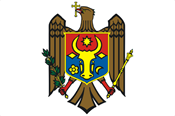 ПАРЛАМЕНТ РЕСПУБЛИКИ МОЛДОВА